 INFORME ANUAL DE ACTIVIDADES 2018-2021.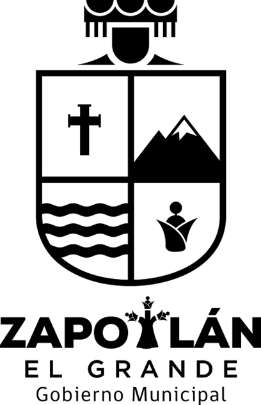 COMISIÓN EDILICIA PERMANENTE DE OBRAS PÚBLICAS, PLANEACIÓN URBANA REGULARIZACIÓN DE LA TENENCIA DE LA TIERRA.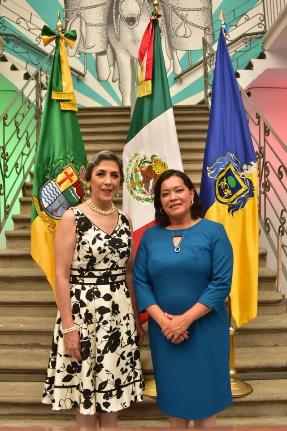 LIC. MARÍA LUIS JUAN MORALES.REGIDORA PRESIDENTA DE LA COMISIÓN EDILICIA DE OBRAS PÚBLICAS, PLANEACIÓN URBANA Y REGULARIZACIÓN DE LA TENENCIA DE LA TIERRA.En cumplimiento a lo establecido por la fracción VII del artículo 47 del Reglamento interior del H. Ayuntamiento de Zapotlán el Grande, Jalisco, presento el informe anual 2018 - 2021 de las actividades realizadas como Presidenta de la Comisión Edilicia Permanente de Obras Públicas, Planeación Urbana y Regularización de la Tenencia de la Tierra.INFORMACIÓN GENERALPresidenta de la H. Comisión Edilicia Permanente de Obras Públicas, Planeación Urbana y Regularización de la Tenencia de la Tierra.Presidenta de la H. Comisión Edilicia Permanente de Espectáculos e Inspección y Vigilancia.Vocal de la H. Comisión Edilicia Permanente de Derechos Humanos, de Equidad de Género y Asuntos Indígenas.Vocal de la H. Comisión Edilicia Permanente de Mercados y Centrales de Abastos.Vocal de la H. Comisión Edilicia Permanente de Participación Ciudadana y Vecinal.Vocal de la H. Comisión Edilicia Permanente de Administración Pública.Atribuciones de la Comisión Edilicia Permanente de Obras Públicas, Planeación Urbana Y Regularización de la Tenencia de la Tierra con el Artículo No. 64 del Reglamento Interno del Ayuntamiento de Zapotlán el Grande, Jalisco.  La Comisión Edilicia Permanente de Obras Públicas, Planeación Urbana Y Regularización de la Tenencia de la Tierra tiene las siguientes atribuciones: Proponer, analizar, estudiar y dictaminar las iniciativas en materia de obra pública municipal. Evaluar los trabajos de las dependencias municipales con funciones de obra pública y con base en sus resultados y las necesidades operantes, proponer las medidas pertinentes para orientar la política que al respecto deba emprender el municipio.Analizar y, en su caso, proponer la celebración de convenios y contratos con autoridades federales, estatales o municipales que tengan funciones en referencia y aquellos a efectuarse con los particulares respecto de la obra pública del municipio. Proponer, analizar, estudiar y dictaminar las iniciativas en materia de planeación socioeconómica y urbana dentro del municipio.Evaluar los trabajos de las dependencias municipales con funciones de planeación urbana y, con base en sus resultados y las necesidades operantes, proponer las medidas pertinentes para orientar la política que al respecto deba emprender el municipio. Analizar y, en su caso, proponer la celebración de convenios y contratos con autoridades federales, estatales o municipales que tengan funciones en referencia y aquellos a efectuarse con los particulares respecto de la planeación urbana del municipio.El estudio y propuesta de proyectos que promuevan la habitación popular en sus diversas características, procurando que, a través de los mismos, se encuentre una solución justa, equitativa y accesible a las clases populares en la solución de la adquisición y mejoramiento de la vivienda.Vigilar con especial interés que los fraccionamientos cumplan estrictamente con las normas legales vigentes en el momento de autorizarse las construcciones y que el desarrollo de las mismas se ajuste a los lineamientos trazados por la Dirección General de Obras Públicas.E Intervenir en la regularización de la tenencia de la tierra rural y urbana.DIFERENTES ACTIVIDADESSin más por el momento me despido de usted, quedo a sus órdenes para cualquier duda o aclaración, así mismo le dejo el Link http://www.ciudadguzman.gob.mx/Pagina.aspx?id=9533fccf-cf0f-409a-b384-0bd10ffba659 De la página oficial de Gobierno para corroborar la información del presente informe anual.A T E N T A  M E N T E  “2020, AÑO MUNICIPAL DE LAS ENFERMERAS”“2020, AÑO DEL 150 ANIVERSARIO DEL NATALICIO DEL CIENTÍFÍCO JOSÉ MARÍA ARREOLA MENDOZA”Cd Guzmán, Municipio. De Zapotlán el Grande, Jal., Octubre 2020.LIC. MARÍA LUIS JUAN MORALESREGIDORA PRESIDENTA DE LA H. COMISIÓN EDILICIA PERMANENTE DE OBRAS PÚBLICAS, PLANEACIÓN URBANA REGULARIZACIÓN DE LA TENENCIA DE LA TIERRA.c.c.p. ArchivoMLJM/mcrrINFORMES TRIMESTRALESINFORMES TRIMESTRALESOctubre-Diciembre del Año 2019http://www.ciudadguzman.gob.mx/Pagina.aspx?id=56822ea6-bfbe-440c-b2f8-3f4c4977363cEnero-Febrero-Marzo del Año 2020http://www.ciudadguzman.gob.mx/Pagina.aspx?id=56822ea6-bfbe-440c-b2f8-3f4c4977363cAbril-Mayo-junio del año 2020http://www.ciudadguzman.gob.mx/Pagina.aspx?id=56822ea6-bfbe-440c-b2f8-3f4c4977363cJulio-Septiembre-Octubre  del Año 2020http://www.ciudadguzman.gob.mx/Pagina.aspx?id=56822ea6-bfbe-440c-b2f8-3f4c4977363cInforme anual 2020http://www.ciudadguzman.gob.mx/Pagina.aspx?id=56822ea6-bfbe-440c-b2f8-3f4c4977363c                                                    INICIATIVAS                                                                                                                        INICIATIVAS                                                                    FUENTES DE CONSULTASesión Extraordinaria No. 44 del 19 Diciembre 2019PUNTO No. 4.- INICIATIVA DE ACUERDO ECONÓMICO QUE REALIZA ACLARACIÓN Y MODIFICACIÓN DE DIVERSOS PUNTOS DE ACUERDO. MOTIVA LA C. REGIDORA MARIA LUIS JUAN MORALES.http://www.ciudadguzman.gob.mx/Pagina.aspx?id=9533fccf-cf0f-409a-b384-0bd10ffba659Sesión Ordinaria No. 11 del 23 de Diciembre 2019PUNTO No.8.- INICIATIVA DE ORDENAMIENTO MUNICIPAL QUE SE TURNA A COMISIONES EL REGLAMENTO DE OPERACIÓN DEL COMITÉ DE ETICA, CONDUCTA Y PREVENCIÓN DE CONFLICTOS DE INTERESES DEL MUNICIPIO DE ZAPOTLAN EL GRANDE, JALISCO.http://www.ciudadguzman.gob.mx/Pagina.aspx?id=9533fccf-cf0f-409a-b384-0bd10ffba659Sesión Ordinaria No. 12 del 10 de Febrero 2020INICIATIVA DE ACUERDO ECONOMICO QUE MODIFICA EL PUNTO NUMERO 3 DEL ORDEN DEL DIA, DE LA SESIÓN PÚBLICA EXTRAORDINARIA DE AYUNTAMINETO NUMERO 15, CELEBRADA EL 5 DE ABRIL DEL 2019.http://www.ciudadguzman.gob.mx/Pagina.aspx?id=9533fccf-cf0f-409a-b384-0bd10ffba659Sesión Extraordinaria No. 48 del 01 de Abril del 2020PUNTO No. 10.- INICIATIVA DE ACUERDO ECONOMICO QUE PROPONE AUTORIZACIÓN DE CONTRATACIÓN DE DIVERSAS OBRAS EJECUTADAS POR MEDIO DEL EMPRESTITO DENTRO DE LA LINEA DE CREDITO GLOBAL.http://www.ciudadguzman.gob.mx/Pagina.aspx?id=9533fccf-cf0f-409a-b384-0bd10ffba659                                                      DICTÁMENES                                                      DICTÁMENESFUENTES DE CONSULTA Sesión Extraordinaria No. 29 del 18 de Septiembre de 2019PUNTO No 7.- DICTAMEN CONJUNTO DE LAS COMISIONES EDILICIAS DE OBRAS PÚBLICAS, PLANEACIÓN URBANA Y REGULARIZACIÓN DE TENENCIA DE LA TIERRA Y HACIENDA PÚBLICA Y DE PATRIMONIO MUNICIPAL, QUE AUTORIZA LA OBRA DENOMINADA “ CONSTRUCCIÓN DE CUBIERTA PARA TIANGUIS MUNICIPAL BENITO JUÁREZ”. MOTIVA LA C. REGIDORA MARIA LUIS JUAN MORALES.http://www.ciudadguzman.gob.mx/Pagina.aspx?id=9533fccf-cf0f-409a-b384-0bd10ffba659Sesión Extraordinaria No.33 del 16 de Octubre 2019PUNTO No. 4.- DICTAMEN CONJUNTO DE COMISIONES EDILICIAS DE OBRAS PÚBLICAS, PLANEACIÓN URBANA Y REGULARIZACIÓN DE LA TENENCIA DE LA TIERRA; HACIENDA PÚBLICA Y DE PATRIMONIO MUNICIPAL, QUE AUTORIZA LA OBRA PÚBLICA DENOMINADA "UNIDAD DE RESIDENCIAS ARTÍSTICAS PARA LA ESTACIÓN CULTURAL DE CIUDAD GUZMÁN", DERIVADO DE RECURSOS ASIGNADOS POR LA SECRETARIA DE CULTURA.http://www.ciudadguzman.gob.mx/Pagina.aspx?id=9533fccf-cf0f-409a-b384-0bd10ffba659Sesión Ordinaria No. 10 del 13 de Noviembre 2019PUNTO32.- DICTAMEN DE LA COMISIÓN EDILICIA DE OBRAS PÚBLICAS, PLANEACIÓN URBANA Y REGULARIZACIÓN DE LA TENENCIA DE LA TIERRA; QUE AUTORIZA LA PERMUTA DE LAS ÁREAS DE CESIÓN PARA EQUIPAMIENTO DE LA ACCIÓN URBANÍSTICA “LOS CEDROS RESIDENCIAL.http://www.ciudadguzman.gob.mx/Pagina.aspx?id=9533fccf-cf0f-409a-b384-0bd10ffba659Sesión Extraordinaria No. 36 del 25 de Noviembre 2019PUNTO No. 7.- DICTAMEN CONJUNTO DE COMISIONES EDILICIAS DE OBRAS PÚBLICAS, PLANEACIÓN URBANA Y REGULARIZACIÓN DE LA TENENCIA DE LA TIERRA; Y HACIENDA PÚBLICA Y DE PATRIMONIO MUNICIPAL, QUE AUTORIZA AL MODIFICACIÓN DEL TECHO PRESUPUESTAL DEL PROGRAMA FONDO DE APORTACIONES PARA LA INFRAESTRUCTURA SOCIAL (FAIS) PARA EL EJERCICIO FISCAL 2019, APROBADO EN EL PUNTO TERCERO DEL ORDEN DEL DÍA, DE LA SESIÓN PÚBLICA EXTRAORDINARIA DE AYUNTAMIENTO NÚMERO 15, CELEBRADA EL 5 CINCO DE ABRIL DEL 2019.http://www.ciudadguzman.gob.mx/Pagina.aspx?id=9533fccf-cf0f-409a-b384-0bd10ffba659Sesión ExtraordinariaNo. 40 del 11 de Diciembre 2019 PUNTO No. 3.- DICTAMEN DEL COMITÉ DE OBRA PÚBLICA  PARA EL GOBIERNO MUNICIPAL DE ZAPOTLÁN EL GRANDE, QUE PROPONE LA AUTORIZACIÓN DE LA EJECUCIÓN DE LA OBRA DENOMINADA “ CONSTRUCCIÓN DE UN CENTRO DE DESARROLLO AGROPECUARIO EN EL MUNICIPIO DE ZAPOTLÁN EL GRANDE “ UBICADA EN LA AV. CARLOS PÁEZ STILLE ESQ. CALLE GREGORIO TORRES QUINTERO EN EL TIANGUIS MUNICIPAL BENITO JUÁREZ EN CIUDAD GUZMÁN, MUNICIPIO DE ZAPOTLÁN EL GRANDE, JALISCO, BAJO EL NÚMERO DE OBRA  DOP/SADER/03/2019, DERIVADO DEL PROGRAMA : MERCADO DIGNO, EJERCICIO FISCAL 2019, RECURSOS PROVENIENTES DE LA SECRETARIA DE AGRICULTURA  Y DESARROLLO RURAL DEL ESTADO DE JALISCO, SIOP Y LA SECRETARIA DE LA HACIENDA PUBLICA DEL ESTADO.http://www.ciudadguzman.gob.mx/Pagina.aspx?id=9533fccf-cf0f-409a-b384-0bd10ffba659Sesión Extraordinaria No, 42 del 17 de Diciembre 2019PUNTO No.4.- DICTAMEN DEL COMITÉ DE OBRA PÚBLICA PARA EL GOBIERNO MUNICIPAL DE ZAPOTLÁN EL GRANDE, QUE PROPONE LA AUTORIZACIÓN DE LA EJECUCIÓN DE LA OBRA DENOMINADA CONSTRUCCION DE HUMEDAL ARTIFICIAL EN LA COMUNIDAD DE ATEQUIZAYAN. MOTIVA LA C. REGIDORA MARIA LUIS JUAN MORALES. PUNTO No.6.- DICTAMEN DEL COMITÉ DE OBRA PÚBLICA PARA EL GOBIERNO MUNICIPAL DE ZAPOTLÁN EL GRANDE, QUE PROPONE LA AUTORIZACIÓN DE LA EJECUCIÓN DE LA OBRA DENOMINADA MEJORAMIENTO DE INFRAESTRUCTURA (MERCADO CONSTITUCIÓN EN CD. GUZMÁN, MPIO DE ZAPOTLÁN EL GRANDE): MOTIVA LA C. REGIDORA MARIA LUIS JUAN MORALES. http://www.ciudadguzman.gob.mx/Pagina.aspx?id=9533fccf-cf0f-409a-b384-0bd10ffba659Sesión Extraordinaria No. 43 del 18 de Diciembre 2019PUNTO No. 3.- DICTAMEN DEL COMITÉ DE OBRA PÚBLICA PARA EL GOBIERNO MUNICIPAL DE ZAPOTLAN EL GRANDE, QUE PROPONE LA AUTORIZACION DE LA EJECUCIÓN DE DIVERSAS OBRAS CON RECURSOS PROVENIENTES DEL FONDO DE APORTACIONES PARA LA INFRAESTRUCTURA SOCIAL (FAIS). MOTIVA LA C. REGIDORA MARIA LUIS JUAN MORALES.PUNTO No. 4.- DICTAMEN DEL COMITÉ DE OBRA PUBLICA PARA EL GOBIERNO MUNICIPAL DE ZAPOTLAN EL GRANDE, QUE PROPONE LA AUTORIZACION DE LA EJECUCIÓN DE DIVERSAS OBRAS DE RAMO 33 FONDO DE APORTACIONES PARA LA INFRAESTRUCTURA SOCIAL MUNICIPAL DE LA SECRETARIA DE BIENESTAR PARA EL EJERCICIO FISCAL 2019. MOTIVA LA C. REGIDORA MARIA LUIS JUAN MORALES.PUNTO No. 5.- DICTAMEN DEL COMITÉ DE OBRA PÚBLICA PARA EL GOBIERNO MUNICIPAL DE ZAPOTLÁN EL GRANDE, QUE PROPONE LA AUTORIZACIÓN DE LA EJECUCIÓN DE DIVERSAS OBRAS DE ORDEN FEDERAL CON RECURSOS PROVENIENTES DEL FIDEICOMISO DE ALIANZA PARA EL CAMPO EN EL ESTADO DE JALISCO (FASEJ), SECRETARIA DE AGRICULTURA Y DESARROLLO RURAL DEL ESTADO DE JALISCO PARA EL EJERCICIO FISCAL 2019. MOTIVA LA C. REGIDORA MARIA LUIS JUAN MORALES.PUNTO No. 6.- DICTAMEN DEL COMITÉ DE OBRA PÚBLICA PARA EL GOBIERNO MUNICIPAL DE ZAPOTLAN EL GRANDE, QUE PROPONE LA AUTORIACIÓN DE LA EJECUCIÓN DE LA OBRA DE ORDEN ESTATAL CON RECURSOS PROVENIENTES SUBSIDIO A MUNICIPIOS PARA LA INVERSIÓN PÚBLICA DE LA SECRETARÍA DE LA CULTURA PARA EL EJERCICIO FISCAL 2019. MOTIVA LA C. REGIDORA MARIA LUIS JUAN MORALES.http://www.ciudadguzman.gob.mx/Pagina.aspx?id=9533fccf-cf0f-409a-b384-0bd10ffba659Sesión Ordinaria No. 44 del 19 de Diciembre  2019PUNTO No. 3.- DICTAMEN DEL CÓMITE DE OBRA PÚBLICA PARA EL GOBIERNO MUNICIPAL DE ZAPOTLÁN EL GRANDE, QUE PROPONE LA AUTORIZACIÓN DE LA EJECUCIÓN DE DIVERSAS OBRAS DE ORDEN FEDERAL CON RECURSOS PROVENIENTES DEL FONDO DE APORTACIONES PARA LA INFRAESTRUCTURA SOCIAL (FAIS).MOTIVA LA  C. REGIDORA MARIA LUIS JUAN MORALES.http://www.ciudadguzman.gob.mx/Pagina.aspx?id=9533fccf-cf0f-409a-b384-0bd10ffba659Sesión Extraordinaria No. 48 del 01 de Abril 2020PUNTO No. 8.- DICTAMEN QUE PROPONE DONACIÓN ANTICIPADA DE UNA FRACCIÓN DE UN PREDIO URBANO EN APAXTEPETL, JALISCO CON NUMERO DE CUENTA CATASTRAL U043058.9.- DICTAMEN QUE PROPONE EL CAMBIO DE USO DE SUELO DE LA FRACCIÓN I DE LA PARCELA 272Z2P9/14.http://www.ciudadguzman.gob.mx/Pagina.aspx?id=9533fccf-cf0f-409a-b384-0bd10ffba659Sesión Extraordinaria No. 53 del 15 de Mayo 2020PUNTO No. 8.- DICTAMEN QUE PROPONE EL CAMBIO DE USO DE SUELO DE UNA FRACCIÓN DEL PREDIO RUSTICO SIN NUMERO OFICIAL, UBICADA EN LA CARRETERA ESTATAL EL GRULLO-CIUDAD GUZMAN EN LA COLONIA “CENTRO” DE ESTA CIUDAD, CON NUMERO DE CUENTA CATASTRAL R003128.PUNTO No. 9.- DICTAMEN QUE PROPONE EL CAMBIO DE USO DE SUELO DEL PREDIO DENOMINADO “CERRO DE LA CRUZ”, CON CUENTAS CATASTRALES U013239 R001584 U013969.http://www.ciudadguzman.gob.mx/Pagina.aspx?id=9533fccf-cf0f-409a-b384-0bd10ffba659Sesión Extraordinaria No. 54 del 27 de Mayo 2020PUNTO No. 4.- DICTAMEN QUE PROPONE DONACIÓN ANTICIPADA DE UNA FRACCIÓN DE LA CALLE VENUSTIANO CARRANZA Y UNA FRACCIÓN DE LA AVENIDA JALISCO, CON UNA SUPERFICIE DE 1, 108.07 METROS CUADRADOS.http://www.ciudadguzman.gob.mx/Pagina.aspx?id=9533fccf-cf0f-409a-b384-0bd10ffba659Sesión Extraordinaria No. 56 del  27 de Mayo 2020PUNTO No. 3.- DICTAMEN QUE PROPONE LA APROBACIÓN DEL PROGRAMA MUNICIPAL DE DESARROLLO HUMANO DE ZAPOTLAN EL GRANDE, JALISCO.http://www.ciudadguzman.gob.mx/Pagina.aspx?id=9533fccf-cf0f-409a-b384-0bd10ffba659Sesión Ordinaria No. 15 del 16 de Junio 2020PUTO No. 15.- DICTAMEN QUE PROPONE AUTORIZACIÓN DE CAMBIO DE USO DE SUELO DE LA FRACCIÓN I DE LA PARCELA NUMERO 272 Z2 P9/ 14 DEL EJIDO DE CIUDAD GUZMAN, JALISCO (HOY FINCA URBANA MARCADA CON EL NUMERO 100 DE LA CALLE VENUSTIANO CARRANZA DE ESTA CIUDAD)http://www.ciudadguzman.gob.mx/Pagina.aspx?id=9533fccf-cf0f-409a-b384-0bd10ffba659Sesión Ordinaria No. 16 del 30 de Julio del 2020PUNTO No. 7.- DICTAMEN QUE PROPONE EL INICIO DEL PROCEDIMIENTO DE MODIFICACIÓN DEL PLAN DE DESARROLLO URBANO DE ZAPOTLAN EL GRANDE, JALISCO Y EL CAMBIO DE USO DE SUELO DE LA TOTALIDAD DEL PREDIO URBANO S/N, UBICADO EN LA CALLE GENERAL GORDIANO GUZMAN CANO, DE ESTA CIUDAD, CON NUMERO DE CUENTA CATASTRAL U042148, SOLICITADO POR LA PERSONA JURIDICA DENOMINADO AVO ALZE SOCIEDAD DE PRODUCCIÓN RURAL DE RESPONSABILIDAD LIMITADA DE CAPITAL VARIABLE, RECIBIDO POR LA DIRECCIÓN DE ORDENAMIENTO TERRITORIAL EL 04 DE MAYO DEL 2020.http://www.ciudadguzman.gob.mx/Pagina.aspx?id=9533fccf-cf0f-409a-b384-0bd10ffba659Sesión Extraordinaria No. 68 del 21 de Agosto del 2020 PUNTO No. 4.- DICTAMEN QUE PROPONE EL INICIO DE PROCEDIMIENTO PARA CAMBIO DE USO DE SUELO DE LA FRACCIÓN 8 IDENTIFICADA COMO EL LOTE 3 DEL PREDIO RUSTICO IDENTIFICADO COMO LA PARCELA 129 Z1 P4/ 14 DEL EJIDO DE CIUDAD GUZMÁN, MUNICIPIO DE ZAPOTLAN EL GRANDE. JALISCO.PUNTO No. 5.- DICTAMEN QUE PROPONE EL INICIO DE PROCEDIMIENTO PARA EL CAMBIO DE USO DE SUELO DE LOS PREDIOS CON CUENTAS CATASTRALES U035979, U041611 Y U041611, UBICADOS EN LA AVENIDA MIGUEL DE LA MADRID HURTADO, SIN NUMERO OFICIAL, DE CIUDAD GUZMÁN, MUNICIPIO DE ZAPOTLAN EL GRANDE, JALISCO.PUNTO No. 6.- DICTAMEN QUE PROPONE AUTORIZACIÓN DE CAMBIO DE USO DE SUELO “CERRO DE LA CRUZ” CON CUENTAS CATASTRALES U013239, R001584 Y U013969.PUNTO No. 7.- DICTAMEN QUE PROPONE AUTORIZACIÓN DE CAMBIO DE USO DE SUELO DE UNA FRACCIÓN DE PREDIO RUSTICO SIN NUMERO OFICIAL, UBICADO EN LA CARRETERA ESTATAL EL GRULLO-CIUDAD GUZMÁN EN LA COLONIA “CENTRO” DE ESTA CIUDAD, CON NUMERO DE CUENTA CATASTRAL R003128 (SOLICITADO POR LA PERSONA JURIDICA AGRICOLA CERRITOS S.A. DE C. V.)http://www.ciudadguzman.gob.mx/Pagina.aspx?id=9533fccf-cf0f-409a-b384-0bd10ffba659Sesión Extraordinaria No. 70 del 28 de Agosto 2020PUNTO No. 3.- DICTAMEN QUE AUTORIZA DIVERSAS OBRAS PUBLICAS, DERIVADO DE RECURSOS FEDERALES ASIGNADOS POR EL FONDO DE APORTACIONES PARA LA INFRESTUCTURA SOCIAL (FAIS) PARA EL EJERCICIO FISCAL 2020.http://www.ciudadguzman.gob.mx/Pagina.aspx?id=9533fccf-cf0f-409a-b384-0bd10ffba659FECHAACTIVIDADFOTO02 DE OCTUBRE 2019CONTINUACIÓN DE LA SESIÓN No. 6 DE LA COMISIÓN DE ADMINISTRACIÓN, DE ADMINISTRACIÓN PÚBLICA Y REGLAMENTOS.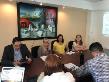 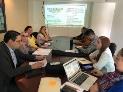 07 DE OCTUBRE 2019SESIÓN EXTRAORDINARIA NO. 1 DE LA COMISIÓN DE DERECHOS HUMANOS CON HACIENDA, “TITULO DE PROYECTO”. “CREACIÓN DE LA UNIDAD ESPECIALIZADA PARA EL SEGUIMIENTO Y ATENCIÓN DE ÓRDENES DE PROTECCIÓN O MEDIDAS DE PROTECCIÓN DE MUJERES DE ZAPOTLÁN EL GRANDE, JALISCO”. 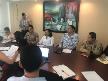 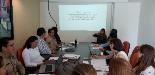 08 DE OCTUBRE 2019ENTREGA DE APOYOS DEL PROGRAMA   ESCUELAS DE CALIDAD 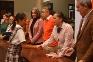 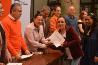 08 DE OCTUBRE 2019ENTREGA DE RECONOCIMIENTOS A LA PRIMERA GENERACIÓN DEL DIPLOMADO GOBIERNO AMABLE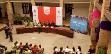 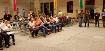 PRESENTACIÓN DE LA ORQUESTA SINFONICA DE LA ESCUELA 
“RUBEN FUENTES”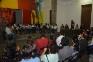 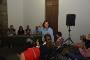 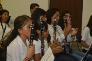 11 DE OCTUBRE 2019PEREGRINACIÓN DEL AYUNTAMIENTO DE ZAPOTLÁN EL GRANDE, JALISCO.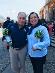 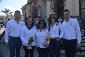 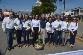 CELEBRACIÓN DE LA PEREGRINACION DE AYUNTAMIENTO DE ZAPOTLAN EL GRANDE, JALISCO EN EL CASINO AUDITORIO.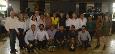 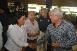 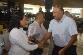 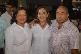  14 DE OCTUBRE 2019SESIÓN EXTRAORDINARIA No. 9 DE OBRAS PÚBLICAS, CONSTRUCCIÓN DE ESPACIOS DE RESIDENCIA ARTISTICAS DE LA ESCUELA CULTURAL “JOSÉ ROLON”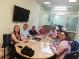 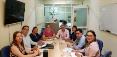 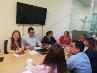 14 DE OCTUBRE 2019entrevista con la maestra Guadalupe quiñonestema de perspectiva de GÉNERO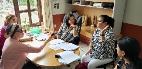 Capacitación del Ordenamiento del Bando de Policía y buen Gobierno y la Perspectiva de Género impartido a Regidores, Presidenta DIF Municipal, Coordinadores, Directores y servidores públicos, a través del Instituto de la Mujer e impartido por la Maestra Lupita Quintero Beltrán.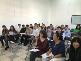 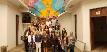 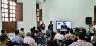 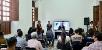 16 DE OCTUBRE 2019FIRMA DE CONVENIO DE COLABORACIÓN CON LA COMISIÓN DE DERECHOS HUMANOS.Se llevó a cabo firma de convenio de colaboración con la comisión de derechos humanos y 10 municipios de la región. El alcalde de Zapotlán como anfitrión de este evento destacó que nos sentimos muy honrados con la presencia del Dr. Alfonso Hernández barrón, presidente de la comisión estatal de derechos humanos Jalisco, así como de presidentas y presidentes de los distintos municipios de la región y sus síndicos municipales.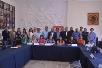 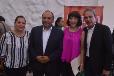 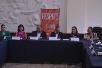 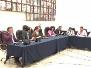 16 DE OCTUBRE 2019SESIÓN EXTRAORDINARIA No 33, DE AYUNTAMIENTO.DICTAMEN CONJUNTO DE COMISIONES EDILICIAS DE OBRAS PÚBLICAS, PLANEACIÓN URBANA Y REGULARIZACIÓN DE LA TENENCIA DE LA TIERRA, HACIENDA PÚBLICA Y DE PATRIMONIO MUN ICIPAL, QUE AUTORIZA LA OBRA PÚBLICA DENOMINADA “UNIDAD DE RESIDENCIAS ARTÍSTICAS PARA LA ESTACIÓN CULTURAL DE CIUDAD GUZMÁN” DERIVADO DE RECURSOS ASIGNADOS POR LA SECRETARÍA DE CULTURA.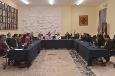 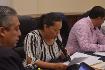 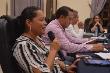 17 DE OCTUBRE 2019El Presidente Municipal J. Jesús Guerrero Zúñiga: visitó las instalaciones de la Escuela de la Música “Rubén Fuentes” para entregar una partida de instrumentos, valorados en más de un millón de pesos, que utilizarán los maestros y alumnos de este centro de formación artística para la enseñanza y su aprendizaje musical. Dentro de la partida de instrumentos que llegaron hasta las instalaciones de la Escuela de Música “Rubén Fuentes”, ubicada en Federico del Toro No. 138 se encuentran: Timbales, Chelos, Violas, Contrabajos, Flautas, Tarolas, Platillos, Oboe, Trompetas, Vihuelas y Baterías; que beneficiarán a los más de 500 estudiantes que aquí se forman.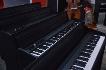 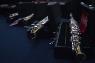 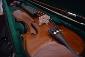 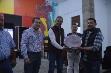 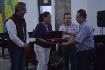 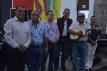 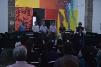 18 DE OCTUBRE 2019DÍA MUNDIAL CONTRA EL CANCER DE MAMA”CON EL FIN DE CONCIENTIZAR A LA POBLACIÓN PARA PREVENIR EL CÁNCER DE MAMA, EL GOBIERNO MUNICIPAL OFRECIÓ PRUEBAS DE MASTOGRAFIAS GRATUITAS Y CONFERENCIAS SOBRE ESTE TEMA, EN EL MARCO DEL DÍA MUNDIAL DE LA LUCHA CONTRA EL CÁNCER DE MAMA.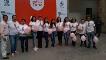 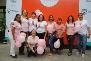 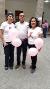 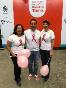 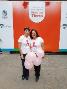 18 DE OCTUBRE 2019“CONCURSO DE JUEGOS FLORALES 2019”José Luis amparo González y José Carlos castro Juárez, fueron reconocidos por el gobierno municipal por ser el ganador y mención honorífica respectivamente del “Concurso Juegos Florales 2019”. El coordinador del concurso, Ricardo sígala González señalo que este concurso se viene realizando de manera consecutiva desde hace 77 años, destacando al ganador del concurso en el año 1951, juan José Arreola. Así mismo celebro que este año se recibieron 83 excelentes trabajos para participar.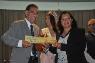 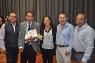 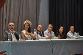 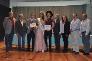 30 DE OCTUBRE 2019SESIÓN EXTRAORDINARIA DE AYUNTAMIENTO No. 34DICTAMEN QUE PROPONE CELEBRACIÓN DE CONVENIO DE APOYO FINANCIERO CON LA SECRETARÍA DE HACIENDA PÚBLICA DEL GOBIERNO DEL ESTADO DE JALISCO, PARA EL OTORGAMIENTO DE ANTICIPO DE PARTICIPACIÓNES PARA EL EJERCICIO FISCAL 2020, RETENCIÓN Y APLICACIÓN Y DE PAGO.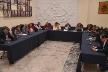 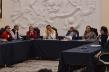 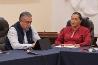 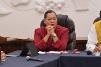 02 DE NOVIEMBRE 2019CONCURSO DE ALTARES DÍA DE MUERTOS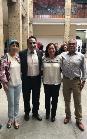 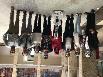 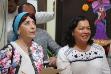 04 DE NOVIEMBRE 2019SESIÓN DE ADMINISTRACIÓN PÚBLICA Y DE REGLAMENTOS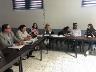 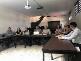 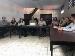 11 DE NOVIEMBRE 2019REUNIÓN DE TRABAJO CON SECRETARÍA DE IGUALDADCOMISIÓN DE DERECHOS HUMANOS PRESENTE EN LA MESA DE TRABAJO DEL PLAN ESTRATÉGICO DEL MUNICIPIO EN SEGUIMIENTO A LA ALERTA DE GÉNERO Y ALERTA VIOLENCIA CONTRA LAS MUJERES.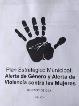 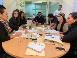 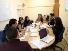 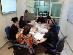 SESIÓN EXTRAORDINARIA No. 10 DE LA COMISIÓN DE OBRAS PÚBLICAS, PERMUTA AREAS DE SESIÓN FRACCIONAMIENTO RESIDENCIAL CEDROS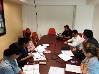 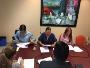 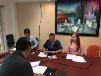 13 DE NOVIEMBRE 2020Solas llegamos más rápido, pero Juntas llegamos más lejos. Un gusto seguir trabajando unidas en este gran proyecto que reconoce a las mujeres de Zapotlán en diferentes categorías.En el marco del 10o reconocimiento a la mujer Zapotlense, tuve el gran honor de leer la semblanza de Simona Jiménez García, misma que fue nominada por sus vecinos de la Colonia Provipo en la Categoría Jefa de Familia. Los vecinos de la popular colonia, reconocen a Doña Simona como una madre jefa de familia excepcional, incansable, sonriente, amable, expresiva y sobre todo solidaria y sensible ante la necesidad del prójimo. Al contar con una familia numerosa y pocos recursos económicos, se decide formalizar un negocio familiar de antojitos mexicanos con hasta ahora 40 años de experiencia que avalan su sazón y su calidad humana. Orgullo de Zapotlán.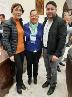 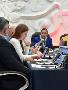 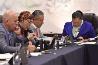 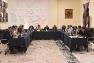 20 DE NOVIEMBRE 2019109º ANIVERSARIO DE LA REVOLUCIÓN MEXICANAZAPOTLÁN EL GRANDE SE UNIÓ A LOS FESTEJOS CON MOTIVO DEL 109° ANIVERSARIO DEL INICIO DE LA REVOLUCIÓN MEXICANA, DONDE TUVE EL HONOR DE DAR EL DISCURSO OFICIAL POR PARTE DEL GOBIERNO MUNICIPAL.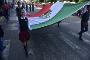 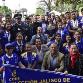 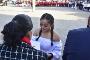 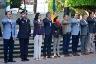 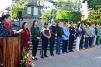 20 DE NOVIRMBRE 2019INAUGURACIÓN DE LA ESCUELA MUNICIPAL DE BOX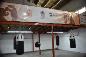 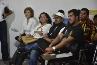 21 DE NOVIEMBRE 2019SESIÓN SOLEMNE DE AYUNTAMIENTOSESIÓN SOLEMNE RECONOCIMOS AL ATLETA ZAPOTLENSE DANIEL GARCÍA BARAJAS CON LA PRESEA AL MÉRITO DEPORTIVO ZAPOTLENSE, QUIEN, DE LA MANO DE LA SELECCIÓN MEXICANA DE TRINQUETE, HISTÓRICAMENTE LOGRARON POSICIONAR A NUESTRO PAÍS COMO EL MEJOR DEL MUNDO EN ESTA DISCIPLINA. ESTO EN LA VII COPA DEL MUNDO DE TRINQUETE QUE SE CELEBRÓ EN OLORON, FRANCIA, EL PASADO 26 DE OCTUBRE, VENCIENDO POR PRIMERA VEZ ARGENTINA QUIEN SE MANTUVO COMO POTENCIA DESDE 1952. SIN DUDA ALGUNA UN ATLETA QUE HA PUESTO EN ALTO EL NOMBRE DE ZAPOTLÁN Y JALISCO, ANTE MÉXICO Y EL MUNDO.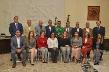 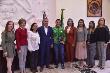 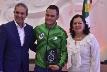 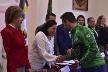 22 DE NOVIEMBRE 2019REVISIÓN DEL REGLAMENTO DE PARTICIPACIÓN CIUDADANASesión Extraordinaria No.03 de la Comisión Edilicia de Participación Ciudadana y Vecinal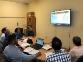 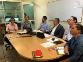 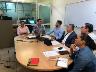 22 DE NOVIEMBRE 2019SESIÓN EXTRAORDINARIA No. 11 DE LA COMISIÓN DE OBRAS PÚBLICAS, MODIFICACIÓN DE TECHO PRESUPUESTAL FAIS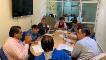 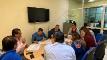 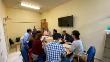 22 DE NOVIEMBRE 2019“PARTICIPACIÓN EN LA CONFERENCIA “NO SE NECECITAN ALAS PARA VOLAR”Agradecemos a la Lic.Yeriley Aguilar Hernández de la Asociación, “HAZ TUS MANOS BRILLAR” por su enriquecedora participación en la conferencia “No se necesitan alas para volar” dirigida al personal femenino del Ayuntamiento.
Dicha conferencia busca continuar con el esquema de capacitación desarrollado por la actual administración, por lo cual agradecemos el apoyo del Lic. Miguel Cárdenas Beltrán Coordinador General de Administración e Innovación
Gubernamental. Al igual a los empresarios involucrados y Sindicato CATEM.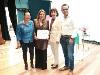 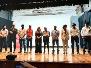 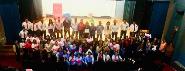 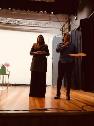 22 DE NOVIEMBRE 2019SESIÓN EXTRAORDINARIA PÚBLICA No. 35 DE AYUNTAMIENTO.RECONOCERÁN A LA ATLETA Y CAMPEONA ZAPOTLENSE MÓNICA OLIVIA RODRÍGUEZ SAAVEDRA Y A SU GUÍA KEVIN TEODORO AGUILAR PÉREZ.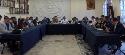 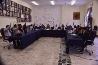 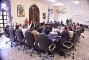 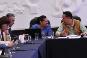 23 DE NOVIEMBRE 2019UN HONOR PARA MÍ CONMEMORAR EL 136 ANIVERSARIO DEL NATALICIO DEL MURALISTA ZAPOTLENSE JOSÉ CLEMENTE OROZCO (1883-1949) AL LADO DE SU HIJO CLEMENTE ÁNGEL HUMBERTO OROZCO VALLADARES, JUNTO A MIS COMPAÑEROS REGIDORES DEL AYUNTAMIENTO DE ZAPOTLÁN EL GRANDE. SIN DUDA UN DÍA HISTÓRICO PARA ZAPOTLÁN.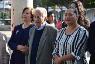 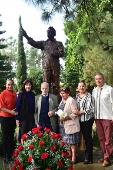 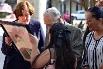 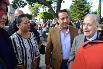 25 DE NOVIEMBRE 2019SESIÓN EXTRAORDINARIA PÚBLICA No. 36 DE AYUNTAMIENTO.Dictamen en conjunto de Comisiones de Obras Públicas, Planeación Urbana y Regularización de la Tenencia de la Tierra, Hacienda Pública y de Patrimonio Municipal; que autoriza la modificación del techo presupuestal del programa fondo de aportaciones para la Infraestructura Social FAIS, para el ejercicio fiscal 2019, aprobado en el punto No. 3 en el orden del día de la Sesión Pública Extraordinaria No. 15 celebrada el 5 de Abril 2019. 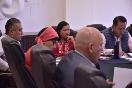 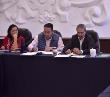 28 DE NOVIEMBRE 2019REUNIÓN DE LA COMISIÓN DE ADMINISTRACIÓN PÚBLICA.Finalización del análisis de la implementación de módulos digitales en diferentes puntos estratégicos del Muni cipio.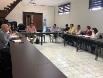 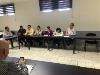 02 DE DICIEMBRE 2019RUEDA DE PRENSA PARA ANUNCIAR EL 4tº MARATÓNEL DÍA DE HOY SE LLEVÓ A CABO EL ANUNCIO DEL 4TO MEDIO MARATHON QUE ORGANIZA EL AYUNTAMIENTO DE 5, 10 Y 21 KILÓMETROS, PRÓXIMO A REALIZARSE EL 26 DE ENERO. ASÍ MISMO SE PRESENTÓ DE MANERA ESPECIAL, LA CAMISA OFICIAL, SIENDO ESTA LA PRIMERA CARRERA DONDE SE LE OTORGARÁ PREMIOS ECONÓMICOS A PARTICIPANTES CON DISCAPACIDAD, SE ESPERAN Q MÁS DE 800 PARTICIPANTES, Q ESPERAS PARA INSCRIBIRTE, YO YA LO HICE.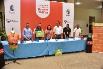 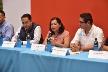 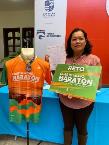 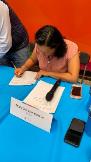 04 DE DICIEMBRE 2019RECONOCEN ZAPOTLÁN EL GRANDE A CAMPEONES MUNDIALES DE PARATLETISMOSesión Solemne No. 11 Autoridades De Zapotlán Harán Entrega De Un Reconocimiento Especial, Homenaje Y Presea A Los Deportistas Zapotlenses Mónica Olivia Rodríguez Saavedra Y Kevin Teodoro Aguilar Pérez Por La Obtención Del Campeonato Mundial En Los 1,500 Metros T11 De Paraatletismo En Dubái 2019.Este reconocimiento se propuso en Sesión Pública Extraordinaria No. 35 celebrada el viernes 22 de noviembre y aprobada por el pleno de Cabildo.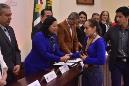 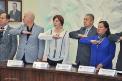 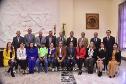 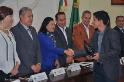 04 DE DICIEMBRE 2019DEVELACIÓN PLACA MARÍA CRISTINA PEREZ VIZCAÍNO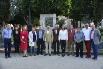 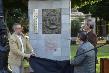 05 DE DICIEMBRE 2019SE ANUNCIAN EN SESIÓN DE AYUNTAMIENTO NUEVAS OBRAS EN ZAPOTLÁNCONTINUAREMOS IMPULSADO EL DESARROLLO EN ZAPOTLÁN Y JUNTO CON EL GOBIERNO DEL ESTADO, TRABAJAREMOS PARA TENER UN MEJOR LUGAR PARA VIVIR.A pesar de que el Gobierno Federal le ha dado la espalda a los municipios, en Zapotlán el Grande seguiremos teniendo obras como: la colocación de pavimento hidráulico en las calles Vicente Guerrero, El Grullo, Lázaro Cárdenas, y pavimento asfaltico, red de agua potable y drenaje sanitario, banquetas y machuelo de las calles Cruz Roja y Zaragoza; en la rehabilitación del Mercado “Constitución”, del Centro de Exposiciones "Zapotlán" y Lienzo Charro de Ciudad Guzmán; y en la construcción del Centro de Desarrollo Agropecuario, banquetas en la zona centro, boca de tormenta en calle Cedro, colector pluvial en la avenida Carlos Páez Stille, puentes vehiculares en Gregorio Torres Quintero y Fernando Calderón, un parque de bolsillo en la intersección de Federico del Toro y Colón; y el estacionamiento del Centro de Exposiciones.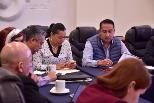 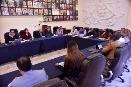 07 DE DICIEMBRE 2019LIMPIEZA EN LA LAGUNAEN ESTA NUEVA ETAPA DE MOVIMIENTO CIUDADANO, LA DISPONIBILIDAD ES UN BIEN INVALUABLE. NO HAY TAREA PEQUEÑA, NI LA DE LIMPIEZA DE PARQUES Y ESPACIOS PÚBLICOS O HACER CONEXIONES ENTRE PERSONAS PARA UNIRSE EN UN BIEN COMÚN. HOY TUVIMOS LA GRAN EXPERIENCIA DE TRABAJAR CON LA CIUDADANÍA EN LA LIMPIEZA DEL SENDERO DE NUESTRA LAGUNA DE ZAPOTLÁN. ¡GRACIAS A TODOS LOS QUE LO HICIERON POSIBLE!!!!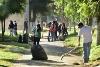 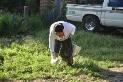 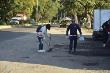 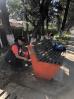 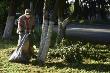 10 DE DICIEMBRE 2019ZAPOTLÁN EL GRANDE FUE SEDE DE LA ENTREGA DEL PROGRAMA “JALISCO TE RECONOCE” DE LA SECRETARÍA DEL SISTEMA DE ASISTENCIA SOCIAL DEL GOBIERNO DEL ESTADO (SSAS), QUE BENEFICIÓ A MÁS DE 1500 ADULTOS MAYORES DE LA REGIÓN SUR.La entrega se llevó a cabo en el Casino Auditorio de Ciudad Guzmán, en el que los beneficiarios recibieron su pulsera de identidad, una dotación de complemento alimenticio suficiente para 6 meses, calzado especial y un kit invernal. Además, se les tomó muestra de sangre para análisis clínicos y examen de la vista para la entrega de lentes oftálmicos a quienes sean candidatos.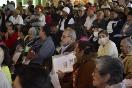 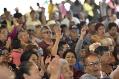 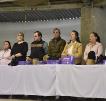 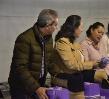 11 DE DICIEMBRE 2019SESIÓN EXTRAORDINARIA DE AYUNTAMIENTO No. 40Dictamen que contiene la Obra Pública, para el Gobierno Municipal de Zapotlán El Grand; que propone la ejecución de la obra denominada Construcción de un centro de Desarrollo agropecuario del Municipio de Zapotlán El Grande, ubicado en la Av. Carlos Paez Stille, esquina Gregorio Torres Quintero en el Tianguis Municipal Benito Juárez, de Cd. Guzmán, Mpio. de Zapotlán El Grande, Jalisco. Bajo el No. DOP/03/2019, derivado del programa “Mercado Digno”, ejercicio fiscal 2019, recursos pro movientes de la Secretaría de Agricultura de Desarrollo Rural del Estado de Jalisco SIO, y la Secretaría de Hacienda Pública del Estado 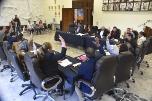 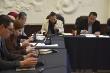 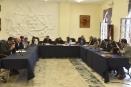 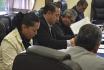 11 DE DICIEMBRE 2019SESIÓN SOLENME DE AYUNTAMIENTO No. 12Con motivo de la Conmemoración del día Internacional de los Derechos Humanos.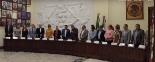 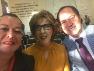 13 DE DICIEMBRE 2019POSADA NAVIDEÑA EN COLONIA PASEOS DEL SOLCON GRAN ÉXITO SE REALIZÓ LA POSADA NAVIDEÑA EN LA COL. JARDINES DEL SOL. GRACIAS A TODOS LOS ORGANIZADORES, GOBIERNO MUNICIPAL, ASOCIACION VECINAL Y RADIODIFUSORA LA MEXICANA POR SUS DONATIVOS Y APOYOS.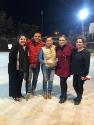 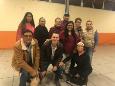 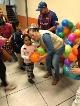 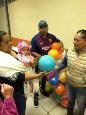 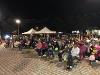 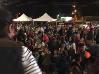 13 DE DICIEMBRE 2019GOBIERNO DE ZAPOTLÁN Y REGIÓN SANITARIA PREMIAN A GANADORES DEL RETO “MENOS KILOS POR MÁS SALUD”Gobierno Municipal de Zapotlán el Grande a través de la Coordinación General de Administración e Innovación Gubernamental en coordinación con la Región Sanitaria VI, llevaron a cabo la premiación del reto del programa “Menos kilos por más salud” a los ganadores de los tres primeros lugares.La Lic. Ana Isabel López Mendoza, responsable y coordinadora del programa de alimentación, actividad física y nutrición, mencionó que entre todos los participantes que se inscribieron se logró la disminución de más de 70 kilos de peso corporal.El primer lugar Eliuh Mariscal González quien logró disminuir 10.5 kilogramos,El segundo lugar, María Angélica Romero con la pérdida de 10 kilogramos El tercer lugar, Pedro Manuel Ibarra Ochoa quien logró 8.8 kilogramos.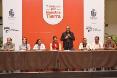 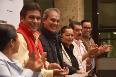 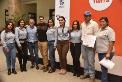 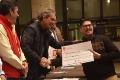 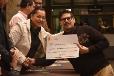 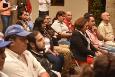 17 DE DICIEMBRE 2019SESIÓN EXTRAORDINARIA DE AYUNTAMIENTO No. 42Dictamen del Comité de Obra Pública para el Gobierno Municipal de Zapotlán El Grande, Jalisco; que propone; La ejecución de la obra denominada “Construccional numeral artificial de la comunidad de Atequizayan”.Dictamen del Comité de Obra Pública para el Gobierno Municipal de Zapotlán El Grande, Jalisco, que propone; La autorización de la ejecución de la Obra denominada “Mejoramiento de la Estructura del Mercado Constitución” en Ciudad Guzmán, en Zapotlán El Grande.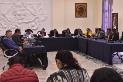 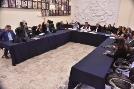 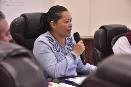 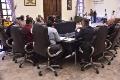 18 DE DICIEMBRE 2019CON MUCHA ALEGRÍA INFÓRMAMOS A LOS BENEFICIADOS DE CALENTADORES SOLARES QUE, EN POCOS DÍAS, SERÁ UNA REALIDAD Q CUENTEN CON ESTE IMPORTANTE APOYO QUE AYUDARÁ A LA ECONOMÍA FAMILIAR Y AL MEDIO AMBIENTE. ¡ENHORABUENA!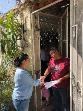 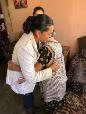 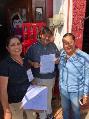 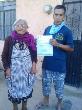 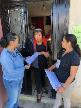 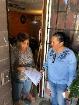 19 DE DICICEMBRE 2019SESDIÓN EXTRAORDINARIA DE AYUNTAMIENTO No. 43.Como presidenta de la comisión de obras públicas, presente;Dictamen del Comité de Obras Públicas para la Autorización de las Siguientes Obras; Techado Bachillerato Pedagógico;Techado Manuel Chávez Madrueño;Techado en la Telesecundaria Juan José Arreola; para mejorar la infraestructura educativa;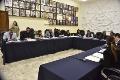 Además del equipamiento de la sala de corte y deshuese del Rastro Municipal para garantizar un producto de calidad para los Zapotlenses; También se adecuará una Unidad en el Centro Cultural José Rolón para albergar la visita de grandes artistas a nuestra ciudad "Cuna de grandes artistas".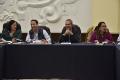 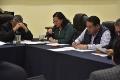 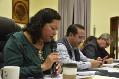 19 DE DICIEMBRE 2019ACTA DE LA SEGUNDA SESIÓN ORDINARIA DE LA PRESENTACIÓN Y APROBACIÓN DEL PRESUPUESTO 2020 DEL INSTITUTO DE LA MUJER ZAPOTLENSE.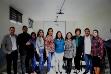 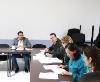 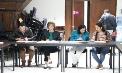 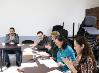 20 DE DICIEMBRE 2019En Sesión Solemne, entregamos el Premio Municipal al Mérito Deportivo 2019 a quienes por sus logros y trayectoria deportiva durante este año han puesto en alto el nombre de Zapotlán el Grande, con el máximo reconocimiento deportivo que otorga el Municipio. Estamos muy orgullosos de contar con atletas y deportistas de talla nacional e internacional, que con talento y disciplina cosechan los frutos anhelados. 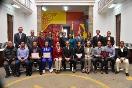 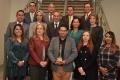 Felicito a Fausto Brian Aguilar Pérez en Deporte Adaptado, a Diana Beatriz Villa Magaña en Deporte Convencional, a Francisco Cruz García como Coach o Entrenador y a la Asociación de Canotaje Laguna de Zapotlán como Mejor Equipo/Escuela; así como a David Isaí Flores Velázquez como Ciudadano Distinguido de Zapotlán por sus logros como Músico, arreglista y productor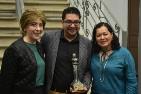 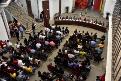 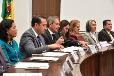 23 DE DICIMBRE 2019SESIÓN ORDINARIA DE AYUNTAMIENTO No. 11INICIATIVA DE ORDENAMIENTO MUNICIPAL PARA LA CREACIÓN DEL REGLAMENTO DE OPERACIÓN DEL COMITÉ DE ÉTICA, CONDUCTA Y PREVENCIÓN DE CONFLICTOS DE INTERÉS DEL MUNICIPIO DE ZAPOTLÁN EL GRANDE JALISCO QUE ESTABLECERÁ LAS BASES DE QUIEN LO CONFORMA Y DARÁ SEGUIMIENTO A CONFLICTOS INTERNOS DEL PERSONAL DEL AYUNTAMIENTO, MISMO QUE FUE VOTADO A FAVOR POR UNANIMIDAD DEL PLENO.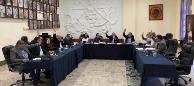 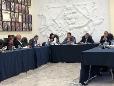 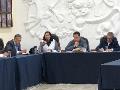 23 DE DICIEMBRE 2019JUNTA DE GOBIERNO DEL COMITÉ DE FERIA.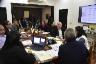 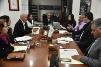 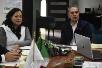 02 DE ENERO 2020MI RECONOCIMIENTO A LOS POLICÍAS MUNICIPALES EN SU DÍA SOCIAL.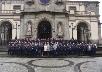 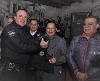 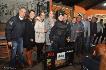 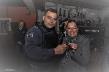 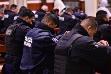 07 DE ENERO 2020GENERAR SONRISAS, UNA DE LAS SATISFACCIONES MÁS GRANDES DE ESTA VIDA. TUVIMOS LA GRATA OPORTUNIDAD DE OBSEQUIAR JUGUETES Y COBIJAS A PERSONAS DE ATEQUIZAYAN, COLONIA PRIMERO DE AGOSTO Y VENTANA CHATA, DE ZAPOTLÁN EL GRANDE, GRACIAS AL INSTITUTO DE LA MUJER POR GESTIONAR LOS JUGUETES EN EL “JUGUETÓN DE LA CIUDAD DE MÉXICO”. 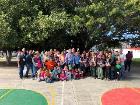 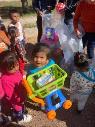 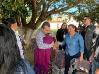 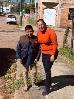 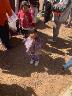 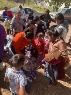 07 DE ENERO 2020INAUGURACIÓN DEL PARQUE LINEAL ENTRE LAS CALLES ZARAGOZA Y RAMÓN CORONA DE CIUDAD GUZMÁN.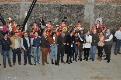 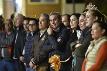 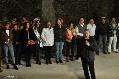 15 DE ENRO 2019SESIÓN SOLEMNE DE AYUNTAMIENTOEn los hospitales, existen diferentes figuras que son esenciales para su funcionamiento pero hoy quiero destacar, la figura del personal de enfermería, pieza fundamental y pilar en cada uno de ellos. 
Así pues, enaltezco su labor, ya que cumplen con creces su tarea y dan mucho más allá de lo que se les puede exigir. Tratan al enfermo y a la familia con humanidad, empatía, delicadeza y tacto que emociona y alivia el sufrimiento del momento. Hoy el Gobierno Municipal realizo un reconocimiento público en sesión solemne de Ayto. a la labor que realizan enfermeros y enfermeras, las cuales cumplieron 20, 30 y 40 años de servicio. Quiero decirles que estamos orgullosos de todo el personal de enfermería que trabaja arduamente día a día. Son sin duda un modelo a seguir para el resto de nosotros, ya que nos dan una lección de vida con su gran ejemplo. Enhorabuena mi más sincero reconocimiento, muchas felicidades.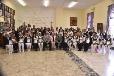 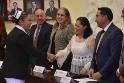 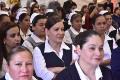 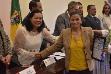 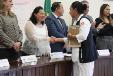 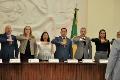 17 DE ENERO 2020ENTREGA DE APOYO DE CALENTADORES SOLARES DEL ESTADO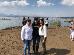 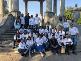 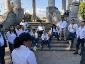 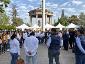 18 DE ENERO 2020LIMPIEZA EN EL CANAL HIDROLÓGICO LAS PEÑAS“Tú Haces Lo Que Yo No Puedo, Juntos Podemos Hacer Grandes Cosas, Madre Teresa De Calcuta.
Hoy Tuvimos La Gran Oportunidad De Trabajar En Equipo Y Limpiar El Canal Hidrológico Las Peñas. Juntos Lo Logramos. Somos Un Gran Equipo.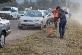 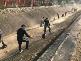 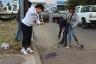 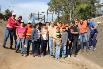 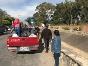 20 DE ENERO 2020SESIÓN EXTRAORDINARIA DE AYUNTAMIENTO No. 45TOMA DE PROTESTA DE LOS INTEGRANTES DEL COMITÉ DE ÉTICA.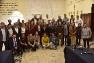 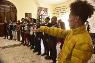 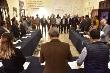 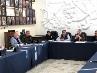 20 DE ENERO 2020REUNIÓN DE PROTECCIÓN CIVIL A LOS REGIDORES EN SALA DE PRESIDENCIA DE ZAPOTLÁN EL GRANDE, JALISCO. CON EL PRESIDENTE J. JESÚS GUERRERO ZÚÑIGA.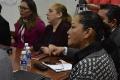 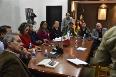 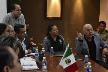 21 DE ENERO 2020VISITA PARA LA REHABILITACIÓN DEL PARQUE DE LA “COLONIA PROVIPO”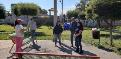 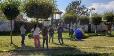 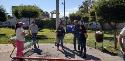 24 DE ENRO 2020APOYOS DE ESTACIONOMETROS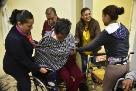 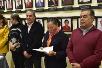 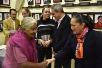 CREACIÓN DE COMITÉ DE ETICA.CONFORMAN COMITÉ DE ÉTICA, CONDUCTA Y PREVENCIÓN DE CONFLICTOS DE INTERÉS DE ZAPOTLÁN EL GRANDE.El primer edil de Zapotlán el Grande, J. Jesús Guerrero Zúñiga, tomó protesta a los integrantes del “Comité de Ética, Conducta y Prevención de Conflictos de Interés de Zapotlán el Grande”, consolidándose como uno de los primeros de la Región Sur del Estado de Jalisco.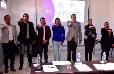 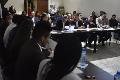 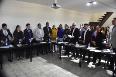 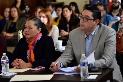 26 DE ENRO 2020MEDIO MARATÓN DE ZAPOTLÁN EL GRANDE, JALISCO  CARRERA DEL 4TO MARATÓN.Por cuarto año consecutivo, Zapotlán el Grande celebró el Medio Maratón 2020, la fiesta deportiva más importante de la Región Sur de Jalisco y escenario para el fomento del deporte, la recreación y la convivencia familiar. Esta edición reunió a más de 700 atletas locales, regionales, nacionales e internacionales que corrieron 5, 10 y 21 kilómetros.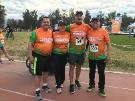 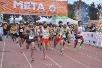 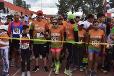 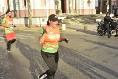 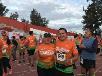 29 DE ENERO 2020COMISIÓN DE INNOVACIÓN, CIENCIA Y TECNOLOGÍA CENTRO CULTURAL CLEMENTE OROZCO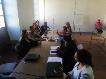 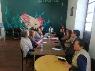 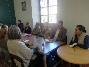 30 DE ENERO 2020CONMEMORAN 196° ANIVERSARIO DE ELEVACIÓN AL RANGO DE CIUDAD DE ZAPOTLÁN Y DEVELAN MEDALLA POR LA INCLUSIÓN 2019En Sesión Solemne de Ayuntamiento No. 17, Autoridades Municipales conmemoraron el 196° Aniversario de la elevación al rango de ciudad de la antigua Zapotlán el Grande,  “Hoy cumplimos 196 años de tener el título de ciudad”. Luego de que se estableciera por decreto del Estado de Jalisco el 28 de enero de 1824.En el marco de esta celebración, fue develada y entregada la “Medalla por la Inclusión 2019” que las fundaciones “Gilberto Rincón Gallardo” y “Teletón” otorgaron al municipio el pasado mes de diciembre, y que permanecerá para la historia en uno de los muros de la Sala de Cabildo del Palacio Municipal de Zapotlán el Grande.Zapotlán El Grande, Jalisco; fué elegido como el mejor municipio del país en implementar políticas públicas orientadas a la inclusión de personas con discapacidad.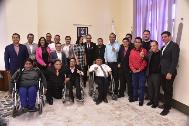 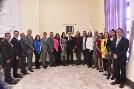 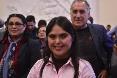 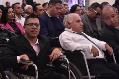 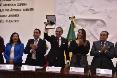 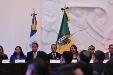 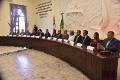 04 DE  FEBRERO 2020ENTREGA DEL PROGRAMA MI PASAJEARRANCAMOS LA SEMANA INAUGURANDO EL NUEVO MÓDULO DE LA ENTREGA DE TARJETAS PARA BENEFICIARIOS DEL PROGRAMA MI PASAJE EN ZAPOTLÁN EL GRANDE, JALISCO. UBICADO EN UNIDAD DEPORTIVA VENUSTIANO CARRANZA (FRENTE AL CUSUR). LOS BENEFICIARIOS PODRÁN DECIDIR A DÓNDE ACUDIR A RECIBIR SU APOYO (ANTIGUA CONASUPO O AL NUEVO MÓDULO).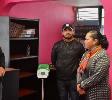 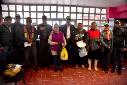 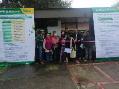 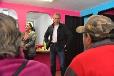 08 FEBRERO 2020CAPACITACIÓN TALLER  “TRANSFORMARSE PARA TRASCENDER”Autoridades municipales y funcionarios públicos asistieron al taller "Transformarse para Trascender", capacitación que les permitió adquirir nuevos conocimientos, habilidades y conductas para desempeñar sus actividades con mayor eficacia y eficiencia en beneficio de nuestros ciudadanos.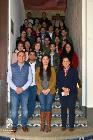 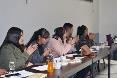 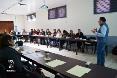 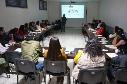 12 DE FEBRERO 2020APRUEBA CABILDO DE ZAPOTLÁN PRIMERA SOLICITUD DE AYUNTAMIENTO ABIERTOZapotlán el Grande se  caracteriza por ser uno de los municipios que destaca por implementar y promover mecanismos y proyectos sociales que garanticen a los ciudadanos el derecho de involucrarse en temas de interés público y participar en la toma de decisiones.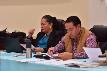 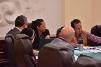 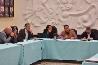 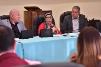 13 DE FEBRERO 2020SESIÓN EXTRAORDINARIA No. 12, COMISIÓN Y SUPERVISIÓN DE OBRASEl día de hoy en mi comisión de Obras Públicas, tuve sesión de comisión y supervisión de obras que se están ejecutando en estos momentos en beneficio de la ciudadanía.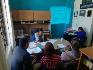 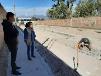 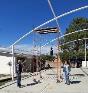 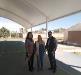 14 DE FEBRERO 2020SESIÓN SOLEMNE No. 18. CONMEMOREACIÓN DEL CENTENARIO DELA CAMARA DE COMERCIO DE CIUDAD GUZMAN.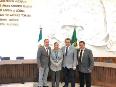 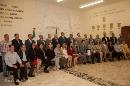 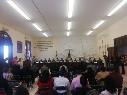 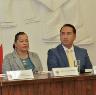 15 DE FEBRERO 2020DESARROLLO URBANOPara tener una ciudad más ordenada, los invito a participar en la Consulta Pública del Programa Municipal de Desarrollo Urbano de Zapotlán el Grande, así como los Planes Parciales de Urbanización, con sus opiniones y propuestas. El documento estará disponible en su versión digital en nuestro sitio web oficial.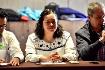 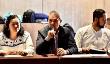 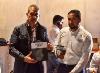 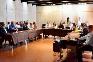 17 DE FEBRERO 2020INAUGURACIÓN EN ZAPOTLÁN EL GRANDE, JALISCO SEMANA DEL EMPLEO “TE ESTAMOS BUSCANDO A TI”Con gran éxito, se inauguró la “Semana del Empleo “te estamos buscando a ti” en Zapotlán el Grande; evento que concentró a más de 55 empresas con más de 800 vacantes laborales, así como oportunidades de empleo para personas con discapacidad y adultos mayores.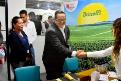 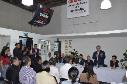 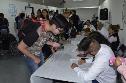 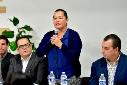 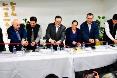 18 DE FEBRERO 2020SESIÓN EXTRAORDINARIA DE AYUNTAMUIENTO No. 46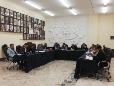 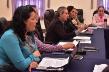 19 DE FEBRERO 2020OCTAVA SESIÓN ORDINARIA C.E. DE INNOVACIÓN, CIENCIA Y TECNOLOGÍA.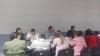 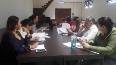 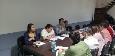 19 DE FEBRERO 2020SESIÓN ORDINARIA DE AYUNTAMIENTO No.13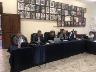 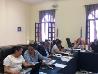 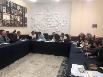 20 DE FEBRERO 2020GIRA DE UPERVICIÓN DE OBRAS 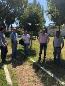 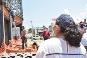 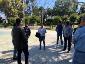 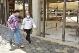 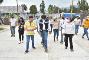 21 DE FEBRERO 2020VISITA DE LA SECRETARIA FELA PELAYO, DE LA SECRETARIA DE IGUALDAD SUSTANTIVA PARA ENTREGA DE APOYOS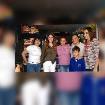 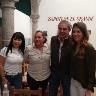 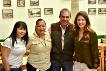 24 DE FEBRERO 202085º ANIVERSARIO DEL DÍA DE LA BANDERA NACIONAL (1935)Éste 24 de febrero conmemoramos el Día de la Bandera, símbolo de Libertad, Justicia y Nacionalidad. Un gusto participar en la emotiva ceremonia cívica que el Gobierno de Zapotlán El Grande realiza.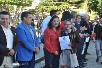 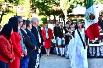 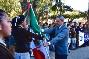 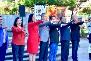 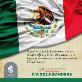 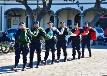 25 DE FEBRERO 2020REUNIÓN DE TRABAJO CION SECTORES 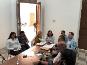 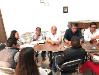 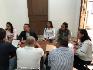 26 DE FEBRERO 2020EL DÍA DE HOY SE GRADUÓ OTRA GENERACIÓN DEL PROGRAMA "PREPÁRATE" ORGANIZADO POR EL INSTITUTO DE LA JUVENTUD ZAPOTLÁN EL GRANDE, MI RECONOCIMIENTO Y ADMIRACIÓN POR DAR OTRO GRAN PASO EN SUS VIDAS, FELICIDADES Y ENHORABUENA PARA LOS GRADUADOS Y SUS FAMILIAS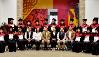 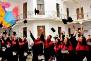 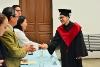 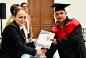 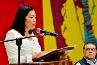 29 DE FEBRERO 2020GRACIAS A TU PARTICIPACIÓN Y EL ESFUERZO DE TODOS, LOGRAMOS TRANSFORMAR EL PARQUE Y ÁREA DE CONVIVENCIA DE LA COLONIA PROVIPO.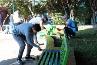 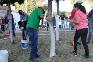 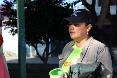 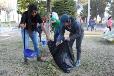 03 DE MARZO 2020INICIA CAMPAÑA MASIVA DE DETECCIÓN OPORTUNA DE CÁNCER DE MAMACIUDAD GUZMÁN, JALISCO.El Gobierno Municipal de Zapotlán el Grande en coordinación con EIRA, Movimiento Rosa A.C inició con la campaña masiva de detección oportuna de cáncer de mama para las mujeres de Zapotlán, que se desarrollará hasta el 27 de marzo en Plaza Las Fuentes en el Centro Histórico de la Ciudad.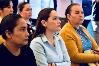 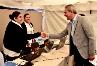 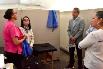 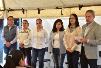 11 DE MARZO 2020EL PROYECTO DE ZAPOTLÁN EL GRANDE PARA ACCEDER AL PROGRAMA Y FONDO DE LA “ESTRATEGIA ALE” FUE EL MEJOR A NIVEL ESTADO, SIENDO EL PRIMER MUNICIPIO EN ENTREGARLO; UN LOGRO QUE FUE POSIBLE GRACIAS A LA SUMA DE ESFUERZOS DE LAS DISTINTAS ÁREAS Y DEPENDENCIAS DEL GOBIERNO MUNICIPAL INVOLUCRADAS, ASÍ COMO DE LA COLABORACIÓN CON ASOCIACIONES CIVILES QUE PERSIGUEN EL MISMO FIN.En el evento se contó con la presencia de J. Jesús Guerrero Zúñiga, presidente de Zapotlán el Grande; Francisco Daniel Vargas Cuevas, secretario general de Ayuntamiento; María Luis Juan Morales, regidora; Zayra Flores Figueroa, directora del IMMZ; Gustavo Leal Díaz, director de Planeación y Gestión de Programas; Alejandro Bernabe Gildo, director de Seguridad Pública; y Ángeles Guzmán Jiménez, presidenta del DIF Municipal.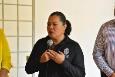 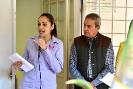 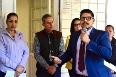 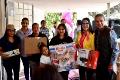 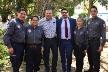 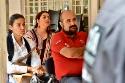 12 DE MARZO 2020REUNIÓN DE TRABAJO CON AUTORIDADES EDUCATIVAS EN LA ESCUELA UPN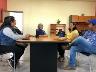 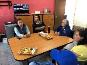 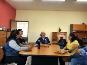 13 DE MARZO 2019Solas llegamos más rápido, pero Juntas llegamos más lejos. Un gusto seguir trabajando unidas en este gran proyecto que reconoce a las mujeres de Zapotlán en diferentes categorías.En el marco del 10o reconocimiento a la mujer Zapotlense, tuve el gran honor de leer la semblanza de Simona Jiménez García, misma que fue nominada por sus vecinos de la Colonia Provipo en la Categoría Jefa de Familia. Los vecinos de la popular colonia, reconocen a Doña Simona como una madre jefa de familia excepcional, incansable, sonriente, amable, expresiva y sobre todo solidaria y sensible ante la necesidad del prójimo. Al contar con una familia numerosa y pocos recursos económicos, se decide formalizar un negocio familiar de antojitos mexicanos con hasta ahora 40 años de experiencia que avalan su sazón y su calidad humana. Orgullo de Zapotlán.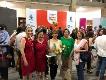 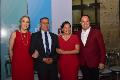 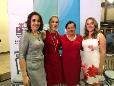 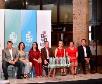 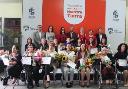 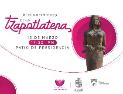 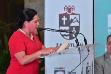 18 DE MARZO 2020SESIÓN EXTRAORDINARIA  No. 47 DE AYUNTAMIENTO.INICIATIVA DE DECRETO QUE ESTABLECE LOS LINIEAMIENTOS PARA LA PREVENCIÓN  Y CONTROL DE LA PROPAGACIÓN DEL CORONAVIRUS (COVID-19), PARA EL MUNICIPIO DE ZAPOTLAN EL GRANDE, JALISCO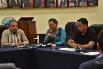 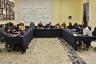 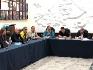 01 DE ABRIL 2020SESIÓN EXTRAORDINARIA NÚMERO 48EN EL PUNTO NO. 8, PRESENTE DICTAMEN QUE PROPONE DONACIÓN ANTICIPADA DEL FRACCIONAMIENTO DE UN PREDIO URBANO EN APASTEPEC, JALISCO; CON No. DE CUENTA CATASTRAL U043058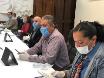 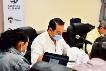 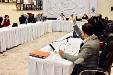 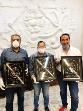 03 DE ABRIL 2020SESIÓN NÚMERO 22 DE LA COMISIÓN EDILICIA DE HACIENDA EN CONJUNTO CON OBRAS PÚBLICAS EN DONDE SE APROBÓ LO SIGUIENTE:Rehabilitación del Centro  de Exposiciones  “Zapotlán”Construcción del estacionamiento del Centro de Exposiciones “Zapotlán”  Rehabilitación del Lienzo Charro Municipal.Rehabilitación de Mercado Constitución.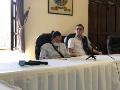 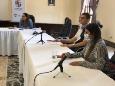 08 DE AVBRIL 2020ENTREGA DE DESPENSA, JALUSCO TE RECONOCE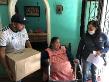 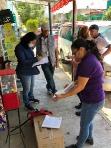 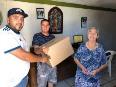 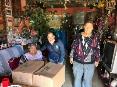 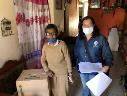 13 DE ABRIL 2020SUPERVISIÓN DE OBRAS EN LA COLONIA PROVIPO Y VENTANA CHATA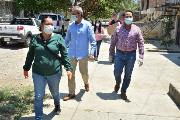 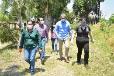 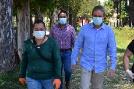 14 DE ABRIL 2020SESIÓN EXTRAORDINARIA No. 50EL DÍA DE HOY, A NOMBRE DE LA PRESIDENTA DE LA COMISIÓN DE DERECHOS HUMANOS, MARTHA VILLANUEVA ZALAPA, PRESENTÉ INICIATIVA DE ACUERDO QUE AUTORIZA LA PARTICIPACIÓN DEL AYUNTAMIENTO DE ZAPOTLÁN EL GRANDE PARA ACCEDER A LA ESTRATEGIA ALE, CUYO OBJETIVO ES GARANTIZAR LA SEGURIDAD DE LAS MUJERES, EL CESE A LA VIOLENCIA FEMINICIDA Y PROPICIAR AMBIENTES LIBRES DE TODOS LOS TIPOS Y MODALIDADES DE VIOLENCIA POR RAZÓN DE GÉNERO.  Este programa se enfocará al fortalecimiento de las unidades de atención especializada a mujeres víctimas de violencia; la adquisición de pulsos de vida; y el fortalecimiento de unidades especializadas para mujeres que cuenten con una medida u orden de protección. Un reconocimiento especial al Director de Seguridad Pública Alejandro Bernabe y a la Directora del Instituto de la Mujer, Zaira Figueroa por la elaboración de este gran proyecto que beneficiará a las Mujeres de Zapotlán.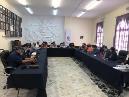 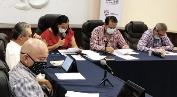 15 DE ABRIL 2020SESIÓN DE COMISIÓN No. 13 DE OBRAS PÚBLICAS EN SALA ALBERTO ESQUER.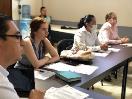 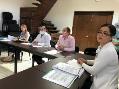 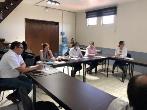 20 DE ABRIL 2020ENTREGA DE DESPENSAS DIF MUNICIPAL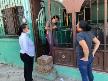 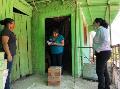 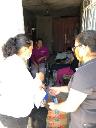 29 DE ABRIL 2020SUPERVICIÓN DE OBRA HUJMEDAL DE ATEQUIZAYAN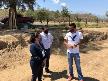 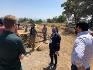 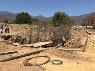 02 DE MAYO 2020SEGUIMOS ADOPTANDO FAMILIAS EN ESTOS TIEMPOS DIFÍCILES, AGRADEZCO A MARTHA VILLANUEVA, CECY VILLALOBOS, CLAUDIA PLASENCIA E IRMA PLASENCIA POR RESPONDER AL LLAMADO DE APOYAR A UNA FAMILIA CON ALIMENTOS DURANTE ESTA CUARENTENA. 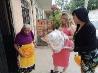 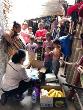 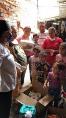 04 DE MAYO 2020ADOPTAMOS FAMILIAS VULNERABLES CON DESPENSAS EN TIEMPOS DIFÍCILES POR EL COVID-19.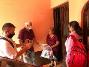 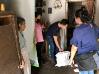 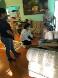 11 DE MAYO 2020ENTREGA DE SILLA DE RUEDAS JUNTO CON LA PRESIDENTA DEL DIF MUNICIPAL.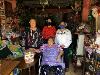 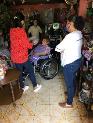 11 DE MAYO 2020SUPERVICIÓN DE OBRA DEL TIANGUIS, CASINO, Y LIENZO CHARRO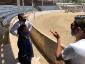 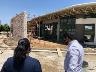 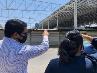 20 DE MAYO 2020CON EL FIN DE DAR A CONOCER LAS MEDIDAS SANITARIAS DE LA SECRETARIA DE SALUD, ACUDIMOS A VARIOS ESTABLECIMIENTOS DE LA CIUDAD PARA INVITAR A QUE SE SIGAN LOS PROTOCOLOS SANITARIOS PARA PODER IR REACTIVANDO LA ECONOMÍA DE FORMA SEGURA Y RESPONSABLE.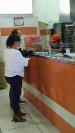 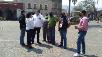 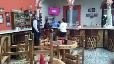 22 DE MAYO 2020CONTINUAMOS INFORMANDO LAS MEDIDAS SANITARIAS DE LA SECRETARIA DE SALUD Y SE LES HACE UNA INVITACIÓN A QUE FIRMEN SU CARTA DE COMPROMISO ANTE LA SECRETARIA DE TRABAJO PARA LLEVAR A CABO LOS PROTOCOLOS SANITARIOS CORRESPONDIENTES, PARA PODER IR REACTIVANDO LA ECONOMÍA DE FORMA SEGURA Y RESPONSABLE, HOY TOCO EL TURNO DE LAS AGENCIAS DE AUTOS. EC 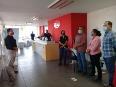 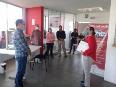 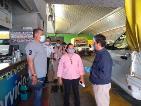 27 DE MAYO 2020En Sesión Pública Extraordinaria de Ayuntamiento No. 56 el Cabildo de Zapotlán aprobó el “Programa Municipal de Desarrollo Urbano de Zapotlán el Grande, Jalisco” La aprobación de este dictamen es un hecho trascendental para el municipio, pues el programa es pieza clave para proyectar el futuro de Zapotlán en temas de vivienda, medio ambiente, infraestructura, movilidad, turismo y cultura en materia de ordenamiento territorial, con visión al desarrollo y crecimiento económico, urbano y social.El día de hoy en un hecho histórico para Zapotlán, se aprobó por unanimidad en Sesión de Ayuntamiento, el Programa Municipal de Desarrollo Urbano de Zapotlán el Grande, documento rector que integra el conjunto de lineamientos, estrategias, reglas técnicas y disposiciones, encaminadas a planear, ordenar y regular el territorio, mediante la determinación de los usos, destinos y reservas de áreas y predios para la conservación, mejoramiento y crecimiento sustentable de los mismos. Un reconocimiento al Consejo Municipal de Desarrollo Urbano y al Departamento de Ordenamiento Territorial por su entrega y profesionalismo.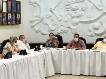 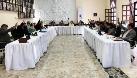 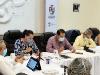 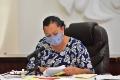 24 DE MAYO 2020SESIÓN EXTRAORDINARIA NO. 54 Y NO. 56 DE AYUNTAMIENTOEN SESIÓN DE AYUNTAMIENTO PRESENTE 2 DICTAMENPUNTO No. 4.- DICTAMEN QUE PROPONE DONACIÓN ANTICIPADA DE UNA FRACCIÓN DE LA CALLE VENUSTIANO CARRANZA Y UNA FRACCIÓN DE LA AVENIDA JALISCO, CON UNA SUPERFICIE DE 1, 108.07 METROS CUADRADOS.PUNTO No. 3.- DICTAMEN QUE PROPONE LA APROBACIÓN DEL PROGRAMA MUNICIPAL DE DESARROLLO HUMANO DE ZAPOTLAN EL GRANDE, JALISCO.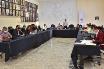 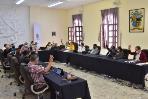 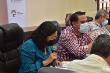 28 DE MAYO 2020LIMPIEZA PARQUE LINEAL LOS GUAYABOSEl Parque lineal "Los Guayabos" luce diferente, más bonito, pintamos sus diversas áreas como las bancas, limpiando y cortando la maleza. Te invitamos a que los cuides y así tener unos espacios limpios y confortables.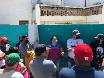 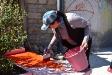 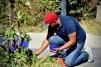 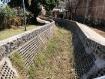 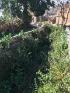 29 DE MAYO 2020ENTREGA DE SILLAS DE RUEDAS JUNTO CON EL DIPUTADO HIGINIO DEL TOR PEREZ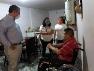 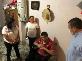 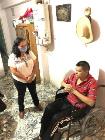 01 DE JUNIO 2020CONTINUAMOS COLOCANDO DISTINTIVOS DE CUMPLIMIENTO A LOS ESTABLECIMIENTOS QUE CUMPLEN CON LOS PROTOCOLOS DE SANIDAD, DE ACUERDO AL PLAN DE REACTIVACIÓN ECONÓMICA DE JALISCO. HOY TOCO EL TURNO DEL TIANGUIS MUNICIPAL, AGRADEZCO EL APOYO DE MI AMIGO SAUL LÓPEZ, ADMINISTRADOR DEL TIANGUIS.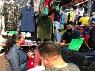 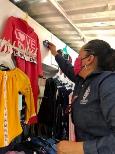 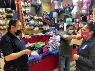 01 DE JUNIO 2020INAUGURACIÓN DE EMPLEO TEMPORAL  EN ZAPOTLÁN EL GRANDE, JALISCO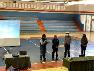 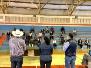 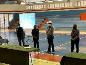 05 JUNIO  2020INICIAN LABORES DEL PROGRAMA “JALISCO TE RETRIBUYE” EN ZAPOTLÁNCon el fin de impulsar la economía de los Zapotlenses, arrancó en Zapotlán el Grande el programa de empleo temporal “Jalisco te Retribuye”, a través del cual se apoyará a más de 60 familias que se encontraban en situación de desempleo a causa de la contingencia por COVID-19.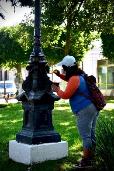 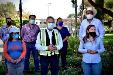 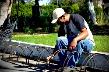 08 DE JUNIO 2020ENTREGA DE EQUIPO A PERSONAL DE PROTECCIÒN CIVIL ELEMENTOS DE LA BRIGADA CONTRA INCENDIOS PERTENECIENTE A LA COORDINACIÓN DE DESARROLLO AGROPECUARIO DE ZAPOTLÁN EL GRANDE, RECIBIERON DOTACIÓN DE HERRAMIENTAS Y UNIFORMES COMPLETOS, QUE SERÁN DE GRAN BENEFICIO PARA EL DESEMPEÑO DE SUS LABORES EN EL COMBATE Y PREVENCIÓN DE QUEMAS FORESTALES. Las entregas se llevaron a cabo con la presencia de: J. Jesús Guerrero Zúñiga, presidente municipal de Zapotlán el Grande; los Regidores María Luis Juan Morales, Alberto Herrera Arias, Lizbeth Guadalupe Gómez Sánchez, Alejandro Barragán Sánchez, Vicente Pinto Ramírez y Noé Saúl Ramos García, así como Octavio Núñez Maciel, coordinador de Desarrollo Agropecuario.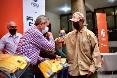 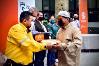 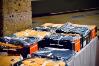 10 DE JUNIO 2020REUNIÓN DE COMISION  DE OBRAS PUBLICAS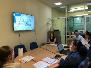 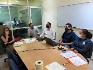 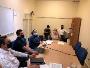 12 DE JUNIO 2020CON EL ESFUERZO DEL GOBIERNO Y LA RESPONSABILIDAD DE LA CIUDADANÍA ES COMO SALDREMOS DE LA EPIDEMIA POR COVID19. HASTA EL MOMENTO HA COBRADO LA VIDA DE MUCHOS Y SIGUE INCREMENTANDO EL NÚMERO DE CONTAGIOS EN MUCHAS PARTES DE JALISCO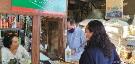 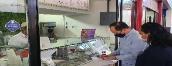 12 DE JUNIO 2020REUNIÓN Y MESA DE TRABAJO CON LOS INVOLUCRADOS PARA EL ANÁLISIS DEL PROYECTO BARRIOS DE PAZ A PRESENTAR EN LA SECRETARÍA DE IGUALDAD SUSTANTIVA. 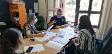 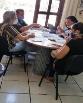 15 DE JUNIO 2020EL DÍA DE HOY, COMO PRESIDENTA DE LA COMISIÓN DE OBRAS PÚBLICAS, TUVE LA OPORTUNIDAD DE REALIZAR UNA GIRA DE OBRAS QUE SE HAN AUTORIZADO EN EL PLENO DE AYUNTAMIENTO Y QUE HA GESTIONADO EL ALCALDE PEPE GUERRERO, DONDE DESTACAN, LA REMODELACIÓN DEL CASINO AUDITORIO Y LIENZO CHARRO, CONSTRUCCIÓN DEL CENTRO CULTURAL JOSÉ ROLÓN, MERCADO CONSTITUCIÓN Y LA PAVIMENTACIÓN DE DIVERSAS CALLES. UN RECONOCIMIENTO MUY ESPECIAL AL EQUIPO DE PARTICIPACIÓN CIUDADANA, QUIENES SON LOS QUE NOS VINCULAN CON LOS VECINOS PARA IDENTIFICAR Y SOCIALIZAR LAS OBRAS QUE BENEFICIEN A LA CIUDAD.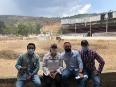 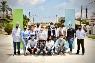 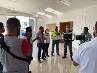 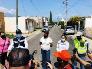 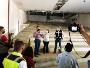 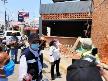 16 DE JUNIO 2020SESIÓN ORDINARIA No. 15 DE AYUNTMIENTO PRESENTE DICTAMENPUTO No. 15.- DICTAMEN QUE PROPONE AUTORIZACIÓN DE CAMBIO DE USO DE SUELO DE LA FRACCIÓN I DE LA PARCELA NUMERO 272 Z2 P9/ 14 DEL EJIDO DE CIUDAD GUZMAN, JALISCO (HOY FINCA URBANA MARCADA CON EL NUMERO 100 DE LA CALLE VENUSTIANO CARRANZA DE ESTA CIUDAD)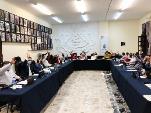 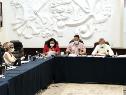 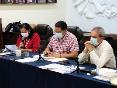 17 JUNIO 2020REUNIÓN DE COMISIÓN DE PARTICIPACIÓN CIUDADANA 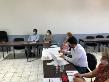 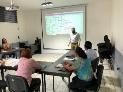 22 DE JUNIO 2020CONTINUAMOS CON EL APOYO DE DESPENSAS POR LA PANDEMIA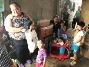 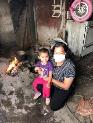 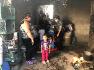 23 DE JUNIO 2020GRACIAS A LA APORTACIÓN QUE DÍA A DÍA DEPOSITAN LOS CIUDADANOS EN LOS ESTACIONÓMETROS UBICADOS EN EL CENTRO HISTÓRICO DE ZAPOTLÁN EL GRANDE, CONTRIBUYEN A LA ENTREGA DE APOYOS A PERSONAS QUE SE ENCUENTRAN EN SITUACIONES DE RIESGO Y VULNERABILIDAD, DEPORTISTAS, ESTUDIANTES, ADULTOS MAYORES E INSTITUCIONES DE BENEFICENCIA.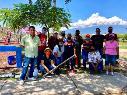 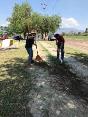 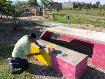 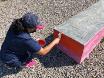 24 DE JUNIO 2020PRESENTACION DEL PROYECTO BARRIOS DE PAZ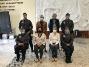 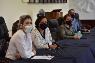 30 DE JUNIO 2020ENTREGA DE ARBEJAS EN LA COLONIA MORITA 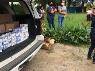 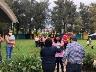 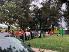 01 DE JULIO 2020UNIFORMES ESCOLARES, MOCHILAS CON ÚTILES Y CALZADO ESCOLARPresentación del Programa “RECREA”, por parte de las autoridades del Estado de Jalisco, Presidente J. Jesús Guerrero Zúñiga, Secretario de la SADER, Jalisco, Lic. Alberto Esquer, el Diputado federal Lic.  Higinio Del Toro y Autoridades de Ayuntamiento.Dan inicio a la entrega para todos los alumnos de Preescolar, Primaria y Secundaria, de Ciudad Guzmán, Jalisco. Acompañamos al Sr, Presidente J. Jesús Guerrero Zúñiga a la entrega de uniformes, mochila y calzado escolar.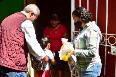 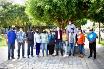 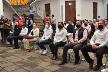 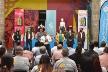 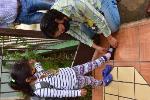 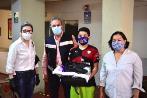 03 DE JULIO 2020EN SESIÓN SOLEMNE 19, SE CELEBRÓ EL 207 ANIVERSARIO DE LA INSTALACIÓN DEL PRIMER AYUNTAMIENTO DE ZAPOTLÁN EL GRANDE, ASÍ MISMO, SE REALIZÓ LA ENTREGA DE LA PRESEA MARIANO FERNÁNDEZ DE CASTRO 2020, A LA LABOR DEL SERVIDOR PÚBLICO A YESSICA LINARES PONCE Y A RAFAEL RIZO ROMERO EN LA MODALIDAD ADMINISTRATIVA Y OPERATIVA RESPECTIVAMENTE. MUCHAS FELICIDADES A LOS DOS POR SU ENTREGA Y DEDICACIÓN.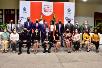 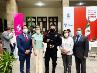 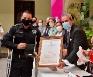 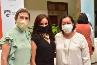 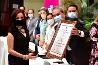 08 DE JULIO 2020"No puede haber mayor regalo que el dar tiempo y energía para ayudar a los demás".Por quinto año consecutivo, seguimos llevando alegría a miles de chiquitines de nuestra querida Zapotlán, entregando uniformes, mochilas, zapatos y útiles escolares.Hicimos entrega en sus respectivas casas de diferentes niños, sus uniformes, zapatos y mochilas con útiles como parte del programa recrea, una bonita experiencia ver a los niños de Zapotlán.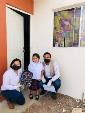 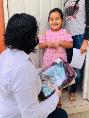 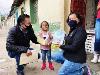 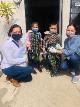 08 DE JULIO 2020ENTREGA DE UNIFORMES ESCOLARES 2020"No puede haber mayor regalo que el dar tiempo y energía para ayudar a los demás".Por quinto año consecutivo, seguimos llevando alegría a miles de chiquitines de nuestra querida Zapotlán, entregando uniformes, mochilas, zapatos y útiles escolares.Hicimos entrega en sus respectivas casas de diferentes niños, sus uniformes, zapatos y mochilas con útiles como parte del programa recrea, una bonita experiencia ver a los niños de Zapotlán.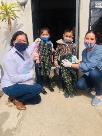 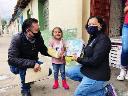 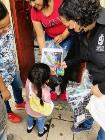 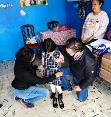 09 DE JULIO 2020ENTREGA DE UNIFORMES ESCOLARES, MOCHILAS Y CALZADO, 2020 JUNTO CON EL DIPUTADO HIGINIO DEL TORO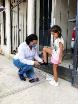 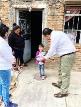 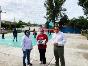 23 DE JULIO 2020SECRETARÍA DE IGUALDAD SUSTANTIVA ENTRE MUJERES Y HOMBRES· Dando seguimiento a los municipios beneficiados del programa Estrategia “ALE”, nos reunimos con el  Gobierno de Zapotlán el Grande para  brindar acompañamiento para la creación de la Unidad Especializada Policial de Atención a Mujeres Víctimas de Violencia.Estrategia “ALE” es una herramienta única en el país, creada para reforzar las acciones y medidas de prevención, atención, seguridad y acceso a la justicia para las mujeres en Jalisco.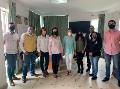 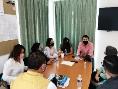 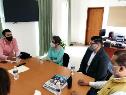 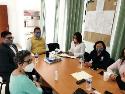 28 DE JULIO 2020SESIÓN EXTRAORDINARIA No. 3 DEL MCONSEJO MUNICIPAL DE GIROS RESTRINGIDOS SOBRE VENTA DE CONSUMO DE BEBIDAS ALCOHÓLICAS.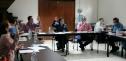 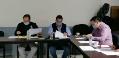 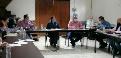 30 DE JULIO 2020EN SESIÓN DE AYUNTAMIENTO NÚMERO 16, PRESENTE DICTAMEN QUE PROPONE MODIFICACIÓN DE CAMBIO DE USO DE PREDIO URBANO SOLICITADO POR LA PERSONA JURÍDICA AVO ALZE, MISMO QUE SERÁ SOMETIDO A CONSULTA PÚBLICA.PUNTO No. 7.- DICTAMEN, QUE PROPONE EL INICIO DEL PROCEDIMIENTO DE MODIFICACIÓN DEL PLAN DE DESARROLLO URBANO DE ZAPOTLÁN EL GRANDE, JALISCO Y EL CAMBIO DE USO DE SUELOS DE LA TOTALIDAD DEL PREDIO URBANO S/N UBICADO EN LA CALLE GENERAL GORDIANO GUZMAN CANO DE ESTA CIUDAD, CON NÚMERO DE CUENTA CATASTRAL U042148, SOLICITADO POR LA PERSONA JURÍDICA DENOMINADO “AVO ALZE, SOSIEDAD DE PRODUCCIÓN RURAL DE RESPONSABILIDAD LIMITADA DE CAPITAL VARIABLE, EIBIDO POR LA DIRECCIÓN DE ORDENAMIENTO TERRITORIAL EL 04 DE MAYO DEL 2020.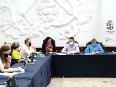 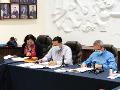 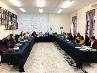 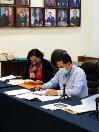 31 DE JULIO 2020EL GOBIERNO ZAPOTLÁN EL GRANDE, A PARTIR DE ESTE SÁBADO 01 Y HASTA EL DÍA 15 DE AGOSTO DEL AÑO EN CURSO, SUSPENDERÁ DE MANERA TEMPORAL LA VENTA DE BEBIDAS ALCOHÓLICAS EN TODO EL TERRITORIO MUNICIPAL, CON EL OBJETIVO DE EVITAR AGLOMERACIONES Y PREVENIR CONTAGIOS MASIVOS DE LA ENFERMEDAD GENERADA POR EL VIRUS SARS-COV-2 (COVID-19).Así lo aprobó el Cabildo con la “Iniciativa de Acuerdo Económico que autoriza la suspensión temporal de venta de bebidas alcohólicas a partir de las 16:00 horas del día 01 de agosto, hasta el día 15 de agosto a las 23:59 horas ambos del año 2020”; presentada por el por el presidente municipal, J. Jesús Guerrero Zúñiga en el tercer punto del orden del día de la Sesión Extraordinaria No. 66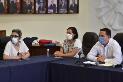 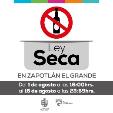 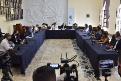 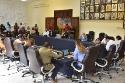 06 DE AGOSTO 20220ENTREGANDO DESPENSA A FAMILIA INVULNERABLE, POR LA PANDEMIA DEL COVID-19 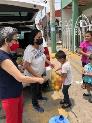 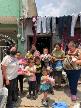 09 DE AGOSTO 2020“ESTAMOS JUNT@S Y LO TRAEMOS BIEN PUESTO”En colaboración de la diseñadora, Laura Arrieta. Se colocaron Cubre bocas en Monumentos Esculturales Simbólicas de la ciudad.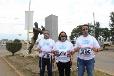 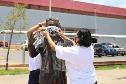 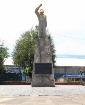 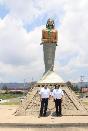 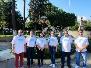 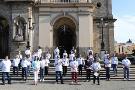 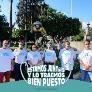 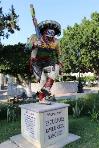 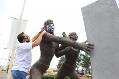 13 DE AGOSTO 2020REUNIÓN DE COMISIÓN DE OBRAS PÚBLICAS PARA APROBAR OBRAS DEL FAIS.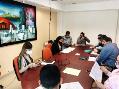 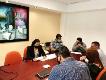 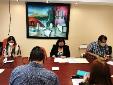 18 DE AGOSTO 2020PRESEA AL MÉRITO CIUDADANOEL DÍA DE HOY, EN EL MARCO DEL 487 ANIVERSARIO DE LA CIUDAD, SE ENTREGÓ EN SESIÓN SOLEMNE DE AYUNTAMIENTO, LA PRESEA AL MÉRITO CIUDADANO A LAS INSTITUCIONES DEL SECTOR SALUD EN ZAPOTLÁN EL GRANDE; IMSS, ISSSTE Y HOSPITAL REGIONAL, POR SU INVALUABLE LABOR HUMANA Y PROFESIONAL A TRAVÉS DE AÑOS DE ATENCIÓN Y SERVICIO. UN RECONOCIMIENTO MUY ESPECIAL A TODAS LAS INSTITUCIONES QUE TRABAJAN INCANSABLEMENTE EN ESTA CONTINGENCIA. RECIBAN UN SINCERO AGRADECIMIENTO POR TAN NOBLE LABOR. ENHORABUENA.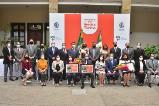 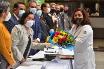 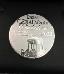 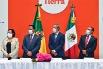 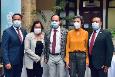 21 DE AGOSTO 2020SESIÓN EXTRAORDINARIA DE AYUNTAMIENTO No. 68, PRESENTE LOS SIGUIENTES DICTAMEN:PUNTO No. 4.- DICTAMEN QUE PROPONE EL INICIO DE PROCEDIMIENTO PARA CAMBIO DE USO DE SUELO DE LA FRACCIÓN 8 IDENTIFICADA COMO EL LOTE 3 DEL PREDIO RUSTICO IDENTIFICADO COMO LA PARCELA 129 Z1 P4/ 14 DEL EJIDO DE CIUDAD GUZMÁN, MUNICIPIO DE ZAPOTLAN EL GRANDE. JALISCO.PUNTO No. 5.- DICTAMEN QUE PROPONE EL INICIO DE PROCEDIMIENTO PARA EL CAMBIO DE USO DE SUELO DE LOS PREDIOS CON CUENTAS CATASTRALES U035979, U041611 Y U041611, UBICADOS EN LA AVENIDA MIGUEL DE LA MADRID HURTADO, SIN NUMERO OFICIAL, DE CIUDAD GUZMÁN, MUNICIPIO DE ZAPOTLAN EL GRANDE, JALISCO.PUNTO No. 6.- DICTAMEN QUE PROPONE AUTORIZACIÓN DE CAMBIO DE USO DE SUELO “CERRO DE LA CRUZ” CON CUENTAS CATASTRALES U013239, R001584 Y U013969.PUNTO No. 7.- DICTAMEN QUE PROPONE AUTORIZACIÓN DE CAMBIO DE USO DE SUELO DE UNA FRACCIÓN DE PREDIO RUSTICO SIN NUMERO OFICIAL, UBICADO EN LA CARRETERA ESTATAL EL GRULLO-CIUDAD GUZMÁN EN LA COLONIA “CENTRO” DE ESTA CIUDAD, CON NUMERO DE CUENTA CATASTRAL R003128 (SOLICITADO POR LA PERSONA JURIDICA AGRICOLA CERRITOS S.A. DE C. V.).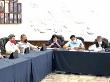 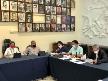 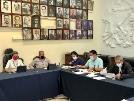 21 DE AGOSTO 2020DIA DEL BOMBEROINAUGURACIÓN DE NUVAS NSTALACIONES DE PROTECCIÓN CVIL Y BOMBEROS ENTREGA DE RECONOCIMIENTO A LOS BOMBEROS.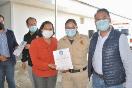 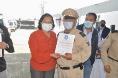 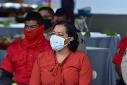 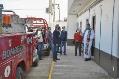 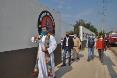 26 DE AGOSTO 2020SESIÓN SOLEMNE DE AYUNTAMIENTOHERMANAMIENTO CON EL MUNICIPIO DE LAGOS DE MORENO – ZAPOTLÁN EL GRANDE CIUDADES INCLUYENTES DE SUR A NORTE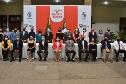 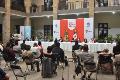 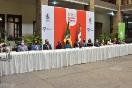 28 DE AGOSTO 2020SESIÓN EXTRAORDINARIA NO. 70 DE AYUNTAMIENTO, PRESENTE DICTAMEN QUE AUTORIZA DIVERSAS OBRAS PÚBLICAS PUNTO No. 3.- DICTAMEN QUE AUTORIZA DIVERSAS OBRAS PUBLICAS, DERIVADO DE RECURSOS FEDERALES ASIGNADOS POR EL FONDO DE APORTACIONES PARA LA INFRESTUCTURA SOCIAL (FAIS) PARA EL EJERCICIO FISCAL 2020.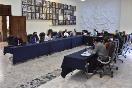 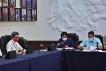 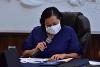 09 DE SEPTIEMBRE 2020ENTREVISTA CON UNA PAGINA DE FACEBOOK EL SUSPICAZ.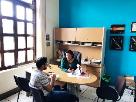 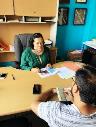 11 DE SEPTIEMBRE 2020ACOMPAÑAMOS AL PRESIDENTE PEPE GUERRERO A SU SEGUNDO INFORME DE GOBIERNO, PARA COMPARTIR LO QUE JUNTOS HEMOS LOGRADO POR AMOR A NUESTRA TIERRA.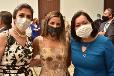 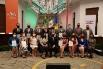 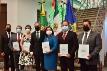 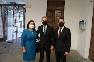 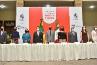 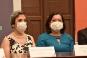 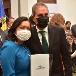 15 DE SEPTIEMBRE 2020GRITO DE INDEPENDENCIA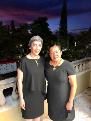 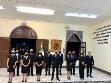 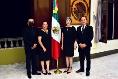 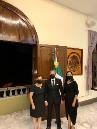 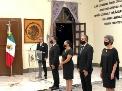 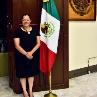 19 DE SEPTIEMBRE 2020El día de hoy en representación del Presidente Municipal; rehabilítanos la cancha del Parque Cruz Roja, entregamos porterías nuevas, balones y trofeos al equipo infantil de la Colonia. Así mismo, entregamos reconocimientos a “Dom Beni” y al Señor José Manzano Magallón por su colaboración en el ámbito deportivo y mantenimiento de áreas verdes respectivamente. Un agradecimiento a todos los vecinos que quieren y cuidan sus espacios.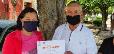 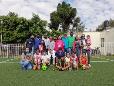 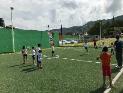 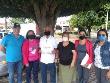 21 DE SEPTIEMBRE 2020El día de hoy en Sesión Extraordinaria del Consejo del OPD de SAPAZA, se tomó protesta a Juan Manuel Figueroa Barajas como nuevo Director de este organismo. Muchas felicidades Juanito, sé qué harás un gran papel en tu nueva encomienda.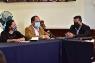 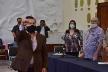 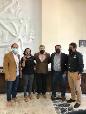 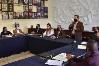 23 DE SEPTIEMBRE 2020VACUNACIÓN ANTIRRABICALA CAMPAÑA DE VACUNACIÓN ANTIRRÁBICA 2020 YA COMENZÓ Y COMO DUEÑOS RESPONSABLES ES NUESTRA OBLIGACIÓN ASEGURARNOS QUE NUESTRAS MASCOTAS RECIBAN LA DOSIS QUE NECESITAN.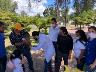 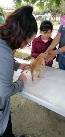 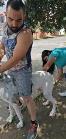 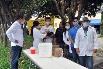 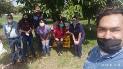 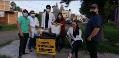 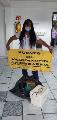 